ООО «СТРОЙКОМ»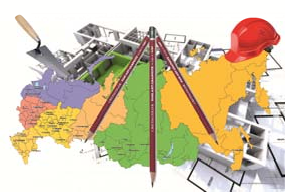 153023, г.  Иваново, ул. Революционная, д.20Б, 1007Тел./ф.: (4932) 34-47-79E-mail: iv-str@yandex.ruЧлен СРО Ассоциация проектировщиков «Проектирование дорог и инфраструктуры» Регистрационный номер в гос. реестре СРО-П-168-22112011Регистрационный номер в реестре членов 040313/583, дата регистрации 04.03.2013«Разработка проектно-сметной документации на объект: Строительство газопровода низкого давления по д. Путятино Гаврилово-Посадского района Ивановской области»ПРОЕКТНАЯ ДОКУМЕНТАЦИЯПРОЕКТПРОЕКТ ПЛАНИРОВКИ ТЕРРИТОРИИ (МАТЕРИАЛЫ ПО ОБОСНОВАНИЮ)01293/20-ППТ.МОИваново, 2020ООО «СТРОЙКОМ»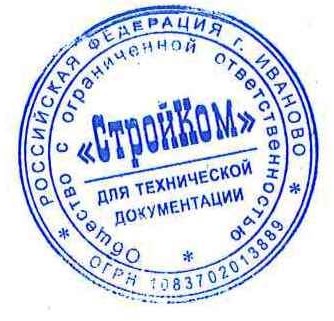 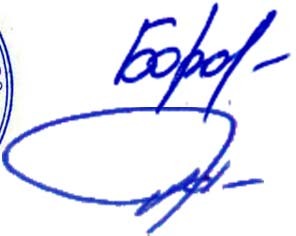 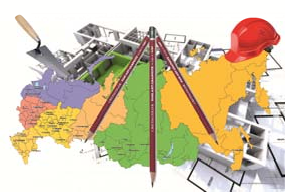 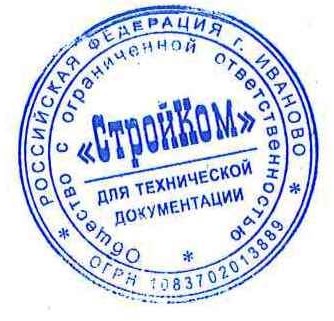 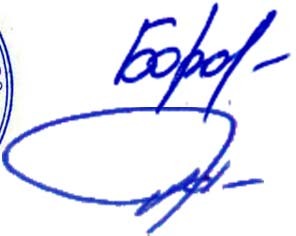 153023, г.  Иваново, ул. Революционная, д.20Б, 1007Тел./ф.: (4932) 49-44-33, 58-13-23E-mail: iv-str@yandex.ruЧлен СРО Ассоциация проектировщиков «Проектирование дорог и инфраструктуры» Регистрационный номер в гос. реестре СРО-П-168-22112011Регистрационный номер в реестре членов 040313/583, дата регистрации 04.03.2013«Разработка проектно-сметной документации на объект: Строительство газопровода низкого давления по д. Путятино Гаврилово-Посадского района Ивановской области»ПРОЕКТНАЯ ДОКУМЕНТАЦИЯПРОЕКТПРОЕКТ ПЛАНИРОВКИ ТЕРРИТОРИИ (МАТЕРИАЛЫ ПО ОБОСНОВАНИЮ)01293/20-ППТ.МОДиректор	Р. Н. БоровскийГИП	С. И. КривовИваново, 2020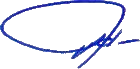 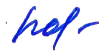 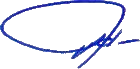 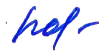 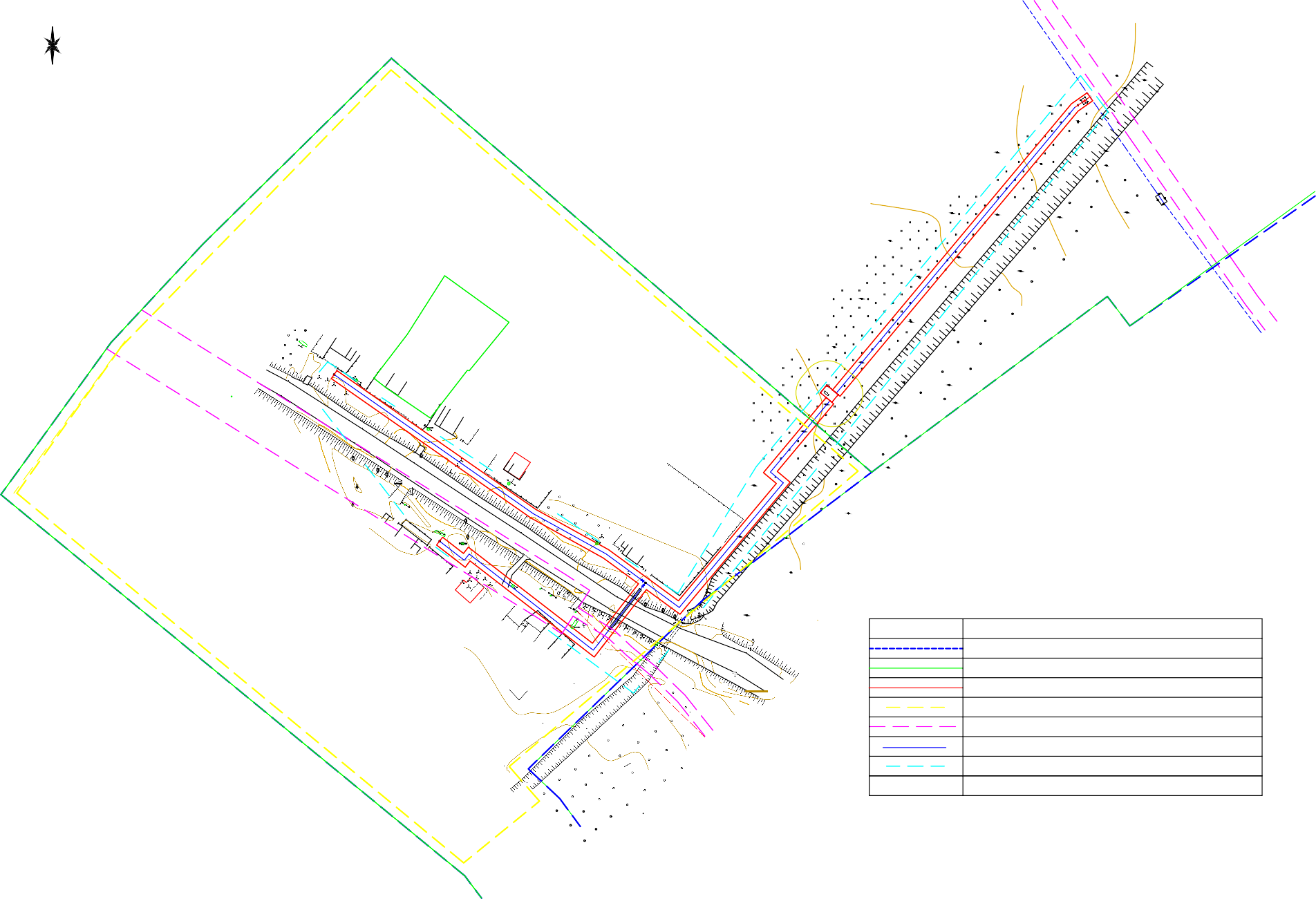 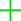 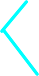 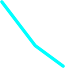 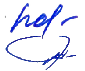 С	37:03:011215:288Условные обозначенияЮ37:03:011208:12А37:03:011215:10115.35115.20115.25113.10113.04  112.96	112.5337:03-6.124115.3637:03:011208:12115.3637:03:01120837:03:011208:1937:03:011208:2037:03:011208:1037:03:011208:14115.45д.Путятино116.1537:03:01№12018:186№3	№537:03:011208:185№7	№9№11116.03115.36№13№23№2537:03:011208:216№2737:03:011208:215№2937:03:011208:26	37:03:011208:2737:03:№0112208:196	№437:03:011208:19737:03:011208:19837:03:011208:18437:03:011208:19937:03:011208:18337:03:011208:20037:03:011208:18237:03:011208:201№1737:03:011208:181№19№2137:03:011208:18037:03:011208:18837:03:011208:18837:03:011208:21437:03:011208:177№33№35Б№3737:03:011208:212№41№637:03:011208:3437:03:011208№837:03:011208:37№10№1437:03:011208:40№1837:03:011208:4337:03:011208:202№2237:03:011208:203№24№2637:03:011208:20437:03:011208:205Н37:03:011208:21737:03:011208:206№3437:03:011208:213Н37:03:011208:20937:03:011208:21037:03:011208:21137:03:011208:4537:03:011208:4437:03:011208:5037:03:011208:20737:03:011208:20837:03-6.12401293/20-ППТ.МО-ГЧИзм. Кол.уч. Лист № док. ПодписьДатаСтроительство газопровода низкого давления по д. Путятино Гаврилово-Посадского района Ивановской областиРазраб.Кривов И.10.2020Mpoektmuahmpobkmteppmtopmm (matepmauɵmoo6ochobahmd)Стадия ПЛист 2Листов 2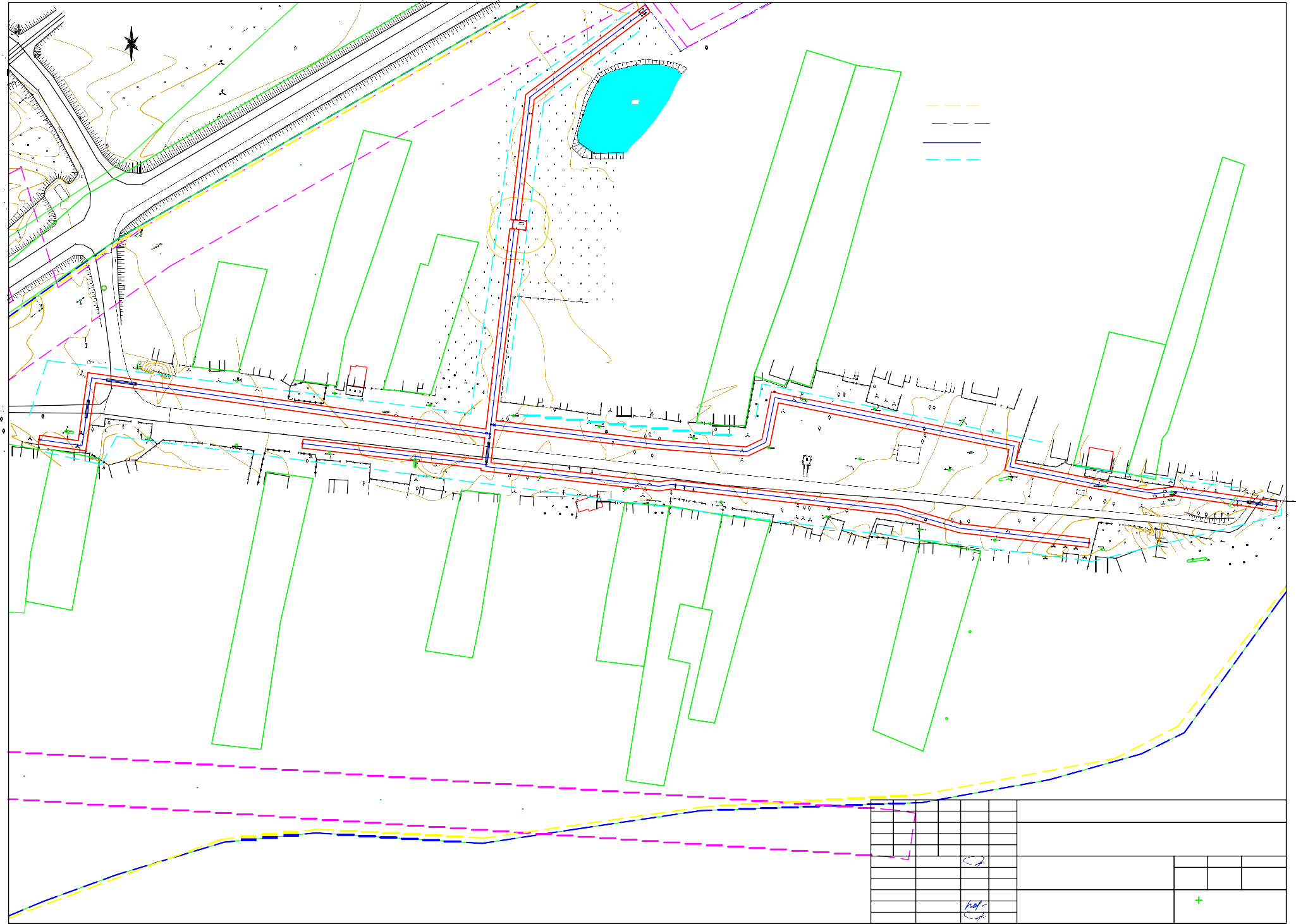 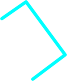 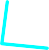 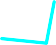 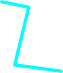 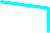 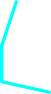 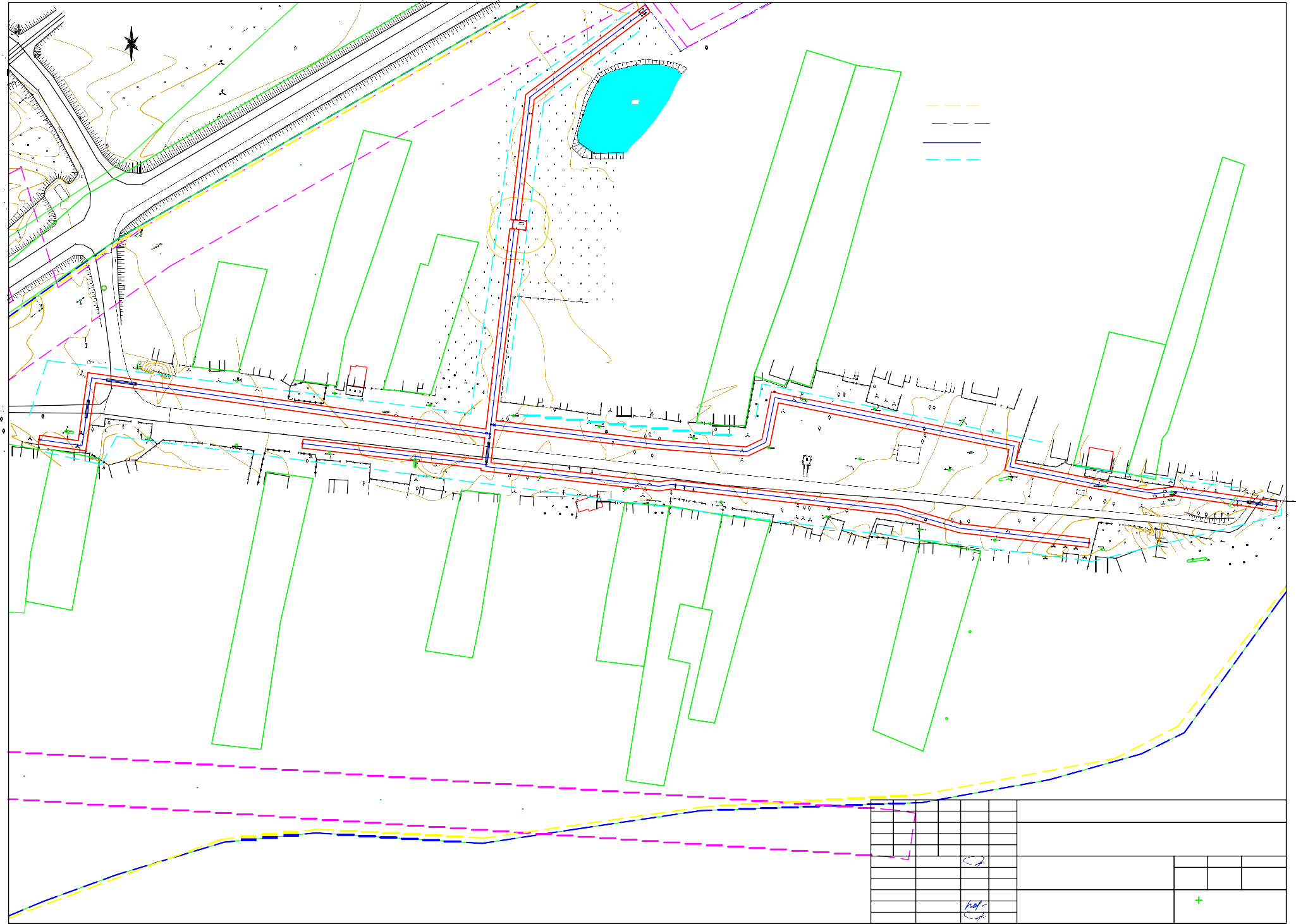 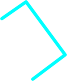 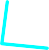 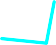 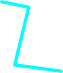 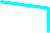 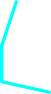 37:03:011208:33Чертеж планировки на кадастровом плане территории 1:1000ООО "СтройКом"СОДЕРЖАНИЕТекстовая частьВведение.Описание природно-климатических условий территории, в отношении которой разраба- тывается проект планировки территории;Обоснование определения границ зон планируемого размещения линейных объектов;Обоснование определения границ зон планируемого размещения линейных объектов, подлежащих переносу (переустройству) из зон планируемого размещения линейных объектов;Обоснование определения предельных параметров застройки территории в границах зон планируемого размещения объектов капитального строительства, входящих в состав линейных объектов;Ведомость пересечений границ зон планируемого размещения линейного объекта (объ- ектов) с сохраняемыми объектами капитального строительства (здание, строение, сооружение, объект, строительство которого не завершено), существующими и строящимися на момент подго- товки проекта планировки территории;Ведомость пересечений границ зон планируемого размещения линейного объекта (объ- ектов) с объектами капитального строительства, строительство которых запланировано в соответ- ствии с ранее утвержденной документацией по планировке территории;Ведомость пересечений границ зон планируемого размещения линейного объекта (объ- ектов) с водными объектами (в том числе с водотоками, водоемами, болотами и т.д.).Графические материалы1. Чертеж элементов планировочной структуры М 1:1000Общее колличество листов-7.СОДЕРЖАНИЕТекстовая частьВведение.Описание природно-климатических условий территории, в отношении которой разраба- тывается проект планировки территории;Обоснование определения границ зон планируемого размещения линейных объектов;Обоснование определения границ зон планируемого размещения линейных объектов, подлежащих переносу (переустройству) из зон планируемого размещения линейных объектов;Обоснование определения предельных параметров застройки территории в границах зон планируемого размещения объектов капитального строительства, входящих в состав линейных объектов;Ведомость пересечений границ зон планируемого размещения линейного объекта (объ- ектов) с сохраняемыми объектами капитального строительства (здание, строение, сооружение, объект, строительство которого не завершено), существующими и строящимися на момент подго- товки проекта планировки территории;Ведомость пересечений границ зон планируемого размещения линейного объекта (объ- ектов) с объектами капитального строительства, строительство которых запланировано в соответ- ствии с ранее утвержденной документацией по планировке территории;Ведомость пересечений границ зон планируемого размещения линейного объекта (объ- ектов) с водными объектами (в том числе с водотоками, водоемами, болотами и т.д.).Графические материалы1. Чертеж элементов планировочной структуры М 1:1000Общее колличество листов-7.СОДЕРЖАНИЕТекстовая частьВведение.Описание природно-климатических условий территории, в отношении которой разраба- тывается проект планировки территории;Обоснование определения границ зон планируемого размещения линейных объектов;Обоснование определения границ зон планируемого размещения линейных объектов, подлежащих переносу (переустройству) из зон планируемого размещения линейных объектов;Обоснование определения предельных параметров застройки территории в границах зон планируемого размещения объектов капитального строительства, входящих в состав линейных объектов;Ведомость пересечений границ зон планируемого размещения линейного объекта (объ- ектов) с сохраняемыми объектами капитального строительства (здание, строение, сооружение, объект, строительство которого не завершено), существующими и строящимися на момент подго- товки проекта планировки территории;Ведомость пересечений границ зон планируемого размещения линейного объекта (объ- ектов) с объектами капитального строительства, строительство которых запланировано в соответ- ствии с ранее утвержденной документацией по планировке территории;Ведомость пересечений границ зон планируемого размещения линейного объекта (объ- ектов) с водными объектами (в том числе с водотоками, водоемами, болотами и т.д.).Графические материалы1. Чертеж элементов планировочной структуры М 1:1000Общее колличество листов-7.СОДЕРЖАНИЕТекстовая частьВведение.Описание природно-климатических условий территории, в отношении которой разраба- тывается проект планировки территории;Обоснование определения границ зон планируемого размещения линейных объектов;Обоснование определения границ зон планируемого размещения линейных объектов, подлежащих переносу (переустройству) из зон планируемого размещения линейных объектов;Обоснование определения предельных параметров застройки территории в границах зон планируемого размещения объектов капитального строительства, входящих в состав линейных объектов;Ведомость пересечений границ зон планируемого размещения линейного объекта (объ- ектов) с сохраняемыми объектами капитального строительства (здание, строение, сооружение, объект, строительство которого не завершено), существующими и строящимися на момент подго- товки проекта планировки территории;Ведомость пересечений границ зон планируемого размещения линейного объекта (объ- ектов) с объектами капитального строительства, строительство которых запланировано в соответ- ствии с ранее утвержденной документацией по планировке территории;Ведомость пересечений границ зон планируемого размещения линейного объекта (объ- ектов) с водными объектами (в том числе с водотоками, водоемами, болотами и т.д.).Графические материалы1. Чертеж элементов планировочной структуры М 1:1000Общее колличество листов-7.СОДЕРЖАНИЕТекстовая частьВведение.Описание природно-климатических условий территории, в отношении которой разраба- тывается проект планировки территории;Обоснование определения границ зон планируемого размещения линейных объектов;Обоснование определения границ зон планируемого размещения линейных объектов, подлежащих переносу (переустройству) из зон планируемого размещения линейных объектов;Обоснование определения предельных параметров застройки территории в границах зон планируемого размещения объектов капитального строительства, входящих в состав линейных объектов;Ведомость пересечений границ зон планируемого размещения линейного объекта (объ- ектов) с сохраняемыми объектами капитального строительства (здание, строение, сооружение, объект, строительство которого не завершено), существующими и строящимися на момент подго- товки проекта планировки территории;Ведомость пересечений границ зон планируемого размещения линейного объекта (объ- ектов) с объектами капитального строительства, строительство которых запланировано в соответ- ствии с ранее утвержденной документацией по планировке территории;Ведомость пересечений границ зон планируемого размещения линейного объекта (объ- ектов) с водными объектами (в том числе с водотоками, водоемами, болотами и т.д.).Графические материалы1. Чертеж элементов планировочной структуры М 1:1000Общее колличество листов-7.СОДЕРЖАНИЕТекстовая частьВведение.Описание природно-климатических условий территории, в отношении которой разраба- тывается проект планировки территории;Обоснование определения границ зон планируемого размещения линейных объектов;Обоснование определения границ зон планируемого размещения линейных объектов, подлежащих переносу (переустройству) из зон планируемого размещения линейных объектов;Обоснование определения предельных параметров застройки территории в границах зон планируемого размещения объектов капитального строительства, входящих в состав линейных объектов;Ведомость пересечений границ зон планируемого размещения линейного объекта (объ- ектов) с сохраняемыми объектами капитального строительства (здание, строение, сооружение, объект, строительство которого не завершено), существующими и строящимися на момент подго- товки проекта планировки территории;Ведомость пересечений границ зон планируемого размещения линейного объекта (объ- ектов) с объектами капитального строительства, строительство которых запланировано в соответ- ствии с ранее утвержденной документацией по планировке территории;Ведомость пересечений границ зон планируемого размещения линейного объекта (объ- ектов) с водными объектами (в том числе с водотоками, водоемами, болотами и т.д.).Графические материалы1. Чертеж элементов планировочной структуры М 1:1000Общее колличество листов-7.СОДЕРЖАНИЕТекстовая частьВведение.Описание природно-климатических условий территории, в отношении которой разраба- тывается проект планировки территории;Обоснование определения границ зон планируемого размещения линейных объектов;Обоснование определения границ зон планируемого размещения линейных объектов, подлежащих переносу (переустройству) из зон планируемого размещения линейных объектов;Обоснование определения предельных параметров застройки территории в границах зон планируемого размещения объектов капитального строительства, входящих в состав линейных объектов;Ведомость пересечений границ зон планируемого размещения линейного объекта (объ- ектов) с сохраняемыми объектами капитального строительства (здание, строение, сооружение, объект, строительство которого не завершено), существующими и строящимися на момент подго- товки проекта планировки территории;Ведомость пересечений границ зон планируемого размещения линейного объекта (объ- ектов) с объектами капитального строительства, строительство которых запланировано в соответ- ствии с ранее утвержденной документацией по планировке территории;Ведомость пересечений границ зон планируемого размещения линейного объекта (объ- ектов) с водными объектами (в том числе с водотоками, водоемами, болотами и т.д.).Графические материалы1. Чертеж элементов планировочной структуры М 1:1000Общее колличество листов-7.СОДЕРЖАНИЕТекстовая частьВведение.Описание природно-климатических условий территории, в отношении которой разраба- тывается проект планировки территории;Обоснование определения границ зон планируемого размещения линейных объектов;Обоснование определения границ зон планируемого размещения линейных объектов, подлежащих переносу (переустройству) из зон планируемого размещения линейных объектов;Обоснование определения предельных параметров застройки территории в границах зон планируемого размещения объектов капитального строительства, входящих в состав линейных объектов;Ведомость пересечений границ зон планируемого размещения линейного объекта (объ- ектов) с сохраняемыми объектами капитального строительства (здание, строение, сооружение, объект, строительство которого не завершено), существующими и строящимися на момент подго- товки проекта планировки территории;Ведомость пересечений границ зон планируемого размещения линейного объекта (объ- ектов) с объектами капитального строительства, строительство которых запланировано в соответ- ствии с ранее утвержденной документацией по планировке территории;Ведомость пересечений границ зон планируемого размещения линейного объекта (объ- ектов) с водными объектами (в том числе с водотоками, водоемами, болотами и т.д.).Графические материалы1. Чертеж элементов планировочной структуры М 1:1000Общее колличество листов-7.СОДЕРЖАНИЕТекстовая частьВведение.Описание природно-климатических условий территории, в отношении которой разраба- тывается проект планировки территории;Обоснование определения границ зон планируемого размещения линейных объектов;Обоснование определения границ зон планируемого размещения линейных объектов, подлежащих переносу (переустройству) из зон планируемого размещения линейных объектов;Обоснование определения предельных параметров застройки территории в границах зон планируемого размещения объектов капитального строительства, входящих в состав линейных объектов;Ведомость пересечений границ зон планируемого размещения линейного объекта (объ- ектов) с сохраняемыми объектами капитального строительства (здание, строение, сооружение, объект, строительство которого не завершено), существующими и строящимися на момент подго- товки проекта планировки территории;Ведомость пересечений границ зон планируемого размещения линейного объекта (объ- ектов) с объектами капитального строительства, строительство которых запланировано в соответ- ствии с ранее утвержденной документацией по планировке территории;Ведомость пересечений границ зон планируемого размещения линейного объекта (объ- ектов) с водными объектами (в том числе с водотоками, водоемами, болотами и т.д.).Графические материалы1. Чертеж элементов планировочной структуры М 1:1000Общее колличество листов-7.СОДЕРЖАНИЕТекстовая частьВведение.Описание природно-климатических условий территории, в отношении которой разраба- тывается проект планировки территории;Обоснование определения границ зон планируемого размещения линейных объектов;Обоснование определения границ зон планируемого размещения линейных объектов, подлежащих переносу (переустройству) из зон планируемого размещения линейных объектов;Обоснование определения предельных параметров застройки территории в границах зон планируемого размещения объектов капитального строительства, входящих в состав линейных объектов;Ведомость пересечений границ зон планируемого размещения линейного объекта (объ- ектов) с сохраняемыми объектами капитального строительства (здание, строение, сооружение, объект, строительство которого не завершено), существующими и строящимися на момент подго- товки проекта планировки территории;Ведомость пересечений границ зон планируемого размещения линейного объекта (объ- ектов) с объектами капитального строительства, строительство которых запланировано в соответ- ствии с ранее утвержденной документацией по планировке территории;Ведомость пересечений границ зон планируемого размещения линейного объекта (объ- ектов) с водными объектами (в том числе с водотоками, водоемами, болотами и т.д.).Графические материалы1. Чертеж элементов планировочной структуры М 1:1000Общее колличество листов-7.01293/20- ППТ.МО-С01293/20- ППТ.МО-С01293/20- ППТ.МО-С01293/20- ППТ.МО-С01293/20- ППТ.МО-С01293/20- ППТ.МО-С01293/20- ППТ.МО-С01293/20- ППТ.МО-СИзм.Кол.уч.Лист№ док.ПодписьДата01293/20- ППТ.МО-С01293/20- ППТ.МО-С01293/20- ППТ.МО-С01293/20- ППТ.МО-СИсполн.Исполн.КривовКривов10.20СодержаниеСтадияЛистЛистовСодержаниеП11Н.контрольН.контрольПолетеваПолетева10.20СодержаниеООО "СтройКом "ООО "СтройКом "ООО "СтройКом "ГИПГИПКривовКривов10.20СодержаниеООО "СтройКом "ООО "СтройКом "ООО "СтройКом "СодержаниеООО "СтройКом "ООО "СтройКом "ООО "СтройКом "ПОЯСНИТЕЛЬНАЯ ЗАПИСКАВведениеСостав раздела «материалы по обоснованию» проекта планировки территории принят в со- ответствии с постановлением Правительства РФ от 12.05.2017 N 564 "Об утверждении Положения о составе и содержании проектов планировки территории, предусматривающих размещение одно- го или нескольких линейных объектов". При этом следует отметить, чтосхема организации улично-дорожной сети и движения транспорта, входящая в состав ма- териалов по обоснованию проекта планировки территории, не разрабатывается, т.к. проектом пла- нировки не предусматривается размещение автомобильных дорог и железнодорожного транспор- та;схема вертикальной планировки территории, инженерной подготовки и инженерной за- щиты территории, входящая в состав материалов по обоснованию проекта планировки террито- рии, не разрабатывается, т.к. не входит в перечень случаев ее подготовки в соответствии с прика- зом Минстроя России от 25.04.2017 N 740/пр "Об установлении случаев подготовки и требований к подготовке входящей в состав материалов по обоснованию проекта планировки территории схе- мы вертикальной планировки, инженерной подготовки и инженерной защиты территории";схема границ территорий объектов культурного наследия, входящая в состав материалов по обоснованию проекта планировки территории, не разрабатывается;схема границ территорий, подверженных риску возникновения чрезвычайных ситуаций природного и техногенного характера (пожар, взрыв, химическое, радиоактивное заражение, за- топление, подтопление, оползень, карсты, эрозия и т.д.), входящая в состав материалов по обосно- ванию проекта планировки территории, не разрабатывается, т.к. в границах территории отсут- ствуют данные территории;в смехе использования территории в период подготовки проекта планировки территории отображаются сведения об отнесении к определенной категории земель в границах территории.1) Описание природно-климатических условий территории, в отношении которой раз- рабатывается проект планировки территории;По климатическому районированию Ивановская область находится в строительно- климатической зоне IIВ и характеризуется умеренно-континентальным климатом.Климат в Петровском городском поселении умеренно-континентальный с холодной и снежной зимой и умерено жарким летом. Среднегодовая температура +2,7°С. Среднегодовая температура самого холодного месяца (января) -11,8°С, самого теплого (июля) +17,4°С. Абсо- лютный минимум температуры - 440, абсолютный максимум +38°С. Продолжительность периода вегетации растений со среднесуточной температурой более 10°С - 130 дней, периода со средне- суточной температурой более 0 С - 210 дней, безморозного периода - 130 дней. Средняя годовая сумма осадков 550 мм, в т.ч. за вегетационный период - 300-350 мм. Наиболее дождливый пери- од продолжается с июля по сентябрь (241 мм). Продолжительность солнечного сияния -около 1700 часов. Число дней в году без солнца - 126. Преобладающее направление ветра: зимой - юж- ные и юго-западные, летом - западные и юго-западные. Продолжительность периода с устойчи- вым снежным покровом - 150 дней. Мощность снежного покрова 35 см. . Грунтовые воды зале- гают на глубине 8-10 м. Гидрографическая сеть поселения относится к типу восточно-ПОЯСНИТЕЛЬНАЯ ЗАПИСКАВведениеСостав раздела «материалы по обоснованию» проекта планировки территории принят в со- ответствии с постановлением Правительства РФ от 12.05.2017 N 564 "Об утверждении Положения о составе и содержании проектов планировки территории, предусматривающих размещение одно- го или нескольких линейных объектов". При этом следует отметить, чтосхема организации улично-дорожной сети и движения транспорта, входящая в состав ма- териалов по обоснованию проекта планировки территории, не разрабатывается, т.к. проектом пла- нировки не предусматривается размещение автомобильных дорог и железнодорожного транспор- та;схема вертикальной планировки территории, инженерной подготовки и инженерной за- щиты территории, входящая в состав материалов по обоснованию проекта планировки террито- рии, не разрабатывается, т.к. не входит в перечень случаев ее подготовки в соответствии с прика- зом Минстроя России от 25.04.2017 N 740/пр "Об установлении случаев подготовки и требований к подготовке входящей в состав материалов по обоснованию проекта планировки территории схе- мы вертикальной планировки, инженерной подготовки и инженерной защиты территории";схема границ территорий объектов культурного наследия, входящая в состав материалов по обоснованию проекта планировки территории, не разрабатывается;схема границ территорий, подверженных риску возникновения чрезвычайных ситуаций природного и техногенного характера (пожар, взрыв, химическое, радиоактивное заражение, за- топление, подтопление, оползень, карсты, эрозия и т.д.), входящая в состав материалов по обосно- ванию проекта планировки территории, не разрабатывается, т.к. в границах территории отсут- ствуют данные территории;в смехе использования территории в период подготовки проекта планировки территории отображаются сведения об отнесении к определенной категории земель в границах территории.1) Описание природно-климатических условий территории, в отношении которой раз- рабатывается проект планировки территории;По климатическому районированию Ивановская область находится в строительно- климатической зоне IIВ и характеризуется умеренно-континентальным климатом.Климат в Петровском городском поселении умеренно-континентальный с холодной и снежной зимой и умерено жарким летом. Среднегодовая температура +2,7°С. Среднегодовая температура самого холодного месяца (января) -11,8°С, самого теплого (июля) +17,4°С. Абсо- лютный минимум температуры - 440, абсолютный максимум +38°С. Продолжительность периода вегетации растений со среднесуточной температурой более 10°С - 130 дней, периода со средне- суточной температурой более 0 С - 210 дней, безморозного периода - 130 дней. Средняя годовая сумма осадков 550 мм, в т.ч. за вегетационный период - 300-350 мм. Наиболее дождливый пери- од продолжается с июля по сентябрь (241 мм). Продолжительность солнечного сияния -около 1700 часов. Число дней в году без солнца - 126. Преобладающее направление ветра: зимой - юж- ные и юго-западные, летом - западные и юго-западные. Продолжительность периода с устойчи- вым снежным покровом - 150 дней. Мощность снежного покрова 35 см. . Грунтовые воды зале- гают на глубине 8-10 м. Гидрографическая сеть поселения относится к типу восточно-ПОЯСНИТЕЛЬНАЯ ЗАПИСКАВведениеСостав раздела «материалы по обоснованию» проекта планировки территории принят в со- ответствии с постановлением Правительства РФ от 12.05.2017 N 564 "Об утверждении Положения о составе и содержании проектов планировки территории, предусматривающих размещение одно- го или нескольких линейных объектов". При этом следует отметить, чтосхема организации улично-дорожной сети и движения транспорта, входящая в состав ма- териалов по обоснованию проекта планировки территории, не разрабатывается, т.к. проектом пла- нировки не предусматривается размещение автомобильных дорог и железнодорожного транспор- та;схема вертикальной планировки территории, инженерной подготовки и инженерной за- щиты территории, входящая в состав материалов по обоснованию проекта планировки террито- рии, не разрабатывается, т.к. не входит в перечень случаев ее подготовки в соответствии с прика- зом Минстроя России от 25.04.2017 N 740/пр "Об установлении случаев подготовки и требований к подготовке входящей в состав материалов по обоснованию проекта планировки территории схе- мы вертикальной планировки, инженерной подготовки и инженерной защиты территории";схема границ территорий объектов культурного наследия, входящая в состав материалов по обоснованию проекта планировки территории, не разрабатывается;схема границ территорий, подверженных риску возникновения чрезвычайных ситуаций природного и техногенного характера (пожар, взрыв, химическое, радиоактивное заражение, за- топление, подтопление, оползень, карсты, эрозия и т.д.), входящая в состав материалов по обосно- ванию проекта планировки территории, не разрабатывается, т.к. в границах территории отсут- ствуют данные территории;в смехе использования территории в период подготовки проекта планировки территории отображаются сведения об отнесении к определенной категории земель в границах территории.1) Описание природно-климатических условий территории, в отношении которой раз- рабатывается проект планировки территории;По климатическому районированию Ивановская область находится в строительно- климатической зоне IIВ и характеризуется умеренно-континентальным климатом.Климат в Петровском городском поселении умеренно-континентальный с холодной и снежной зимой и умерено жарким летом. Среднегодовая температура +2,7°С. Среднегодовая температура самого холодного месяца (января) -11,8°С, самого теплого (июля) +17,4°С. Абсо- лютный минимум температуры - 440, абсолютный максимум +38°С. Продолжительность периода вегетации растений со среднесуточной температурой более 10°С - 130 дней, периода со средне- суточной температурой более 0 С - 210 дней, безморозного периода - 130 дней. Средняя годовая сумма осадков 550 мм, в т.ч. за вегетационный период - 300-350 мм. Наиболее дождливый пери- од продолжается с июля по сентябрь (241 мм). Продолжительность солнечного сияния -около 1700 часов. Число дней в году без солнца - 126. Преобладающее направление ветра: зимой - юж- ные и юго-западные, летом - западные и юго-западные. Продолжительность периода с устойчи- вым снежным покровом - 150 дней. Мощность снежного покрова 35 см. . Грунтовые воды зале- гают на глубине 8-10 м. Гидрографическая сеть поселения относится к типу восточно-ПОЯСНИТЕЛЬНАЯ ЗАПИСКАВведениеСостав раздела «материалы по обоснованию» проекта планировки территории принят в со- ответствии с постановлением Правительства РФ от 12.05.2017 N 564 "Об утверждении Положения о составе и содержании проектов планировки территории, предусматривающих размещение одно- го или нескольких линейных объектов". При этом следует отметить, чтосхема организации улично-дорожной сети и движения транспорта, входящая в состав ма- териалов по обоснованию проекта планировки территории, не разрабатывается, т.к. проектом пла- нировки не предусматривается размещение автомобильных дорог и железнодорожного транспор- та;схема вертикальной планировки территории, инженерной подготовки и инженерной за- щиты территории, входящая в состав материалов по обоснованию проекта планировки террито- рии, не разрабатывается, т.к. не входит в перечень случаев ее подготовки в соответствии с прика- зом Минстроя России от 25.04.2017 N 740/пр "Об установлении случаев подготовки и требований к подготовке входящей в состав материалов по обоснованию проекта планировки территории схе- мы вертикальной планировки, инженерной подготовки и инженерной защиты территории";схема границ территорий объектов культурного наследия, входящая в состав материалов по обоснованию проекта планировки территории, не разрабатывается;схема границ территорий, подверженных риску возникновения чрезвычайных ситуаций природного и техногенного характера (пожар, взрыв, химическое, радиоактивное заражение, за- топление, подтопление, оползень, карсты, эрозия и т.д.), входящая в состав материалов по обосно- ванию проекта планировки территории, не разрабатывается, т.к. в границах территории отсут- ствуют данные территории;в смехе использования территории в период подготовки проекта планировки территории отображаются сведения об отнесении к определенной категории земель в границах территории.1) Описание природно-климатических условий территории, в отношении которой раз- рабатывается проект планировки территории;По климатическому районированию Ивановская область находится в строительно- климатической зоне IIВ и характеризуется умеренно-континентальным климатом.Климат в Петровском городском поселении умеренно-континентальный с холодной и снежной зимой и умерено жарким летом. Среднегодовая температура +2,7°С. Среднегодовая температура самого холодного месяца (января) -11,8°С, самого теплого (июля) +17,4°С. Абсо- лютный минимум температуры - 440, абсолютный максимум +38°С. Продолжительность периода вегетации растений со среднесуточной температурой более 10°С - 130 дней, периода со средне- суточной температурой более 0 С - 210 дней, безморозного периода - 130 дней. Средняя годовая сумма осадков 550 мм, в т.ч. за вегетационный период - 300-350 мм. Наиболее дождливый пери- од продолжается с июля по сентябрь (241 мм). Продолжительность солнечного сияния -около 1700 часов. Число дней в году без солнца - 126. Преобладающее направление ветра: зимой - юж- ные и юго-западные, летом - западные и юго-западные. Продолжительность периода с устойчи- вым снежным покровом - 150 дней. Мощность снежного покрова 35 см. . Грунтовые воды зале- гают на глубине 8-10 м. Гидрографическая сеть поселения относится к типу восточно-ПОЯСНИТЕЛЬНАЯ ЗАПИСКАВведениеСостав раздела «материалы по обоснованию» проекта планировки территории принят в со- ответствии с постановлением Правительства РФ от 12.05.2017 N 564 "Об утверждении Положения о составе и содержании проектов планировки территории, предусматривающих размещение одно- го или нескольких линейных объектов". При этом следует отметить, чтосхема организации улично-дорожной сети и движения транспорта, входящая в состав ма- териалов по обоснованию проекта планировки территории, не разрабатывается, т.к. проектом пла- нировки не предусматривается размещение автомобильных дорог и железнодорожного транспор- та;схема вертикальной планировки территории, инженерной подготовки и инженерной за- щиты территории, входящая в состав материалов по обоснованию проекта планировки террито- рии, не разрабатывается, т.к. не входит в перечень случаев ее подготовки в соответствии с прика- зом Минстроя России от 25.04.2017 N 740/пр "Об установлении случаев подготовки и требований к подготовке входящей в состав материалов по обоснованию проекта планировки территории схе- мы вертикальной планировки, инженерной подготовки и инженерной защиты территории";схема границ территорий объектов культурного наследия, входящая в состав материалов по обоснованию проекта планировки территории, не разрабатывается;схема границ территорий, подверженных риску возникновения чрезвычайных ситуаций природного и техногенного характера (пожар, взрыв, химическое, радиоактивное заражение, за- топление, подтопление, оползень, карсты, эрозия и т.д.), входящая в состав материалов по обосно- ванию проекта планировки территории, не разрабатывается, т.к. в границах территории отсут- ствуют данные территории;в смехе использования территории в период подготовки проекта планировки территории отображаются сведения об отнесении к определенной категории земель в границах территории.1) Описание природно-климатических условий территории, в отношении которой раз- рабатывается проект планировки территории;По климатическому районированию Ивановская область находится в строительно- климатической зоне IIВ и характеризуется умеренно-континентальным климатом.Климат в Петровском городском поселении умеренно-континентальный с холодной и снежной зимой и умерено жарким летом. Среднегодовая температура +2,7°С. Среднегодовая температура самого холодного месяца (января) -11,8°С, самого теплого (июля) +17,4°С. Абсо- лютный минимум температуры - 440, абсолютный максимум +38°С. Продолжительность периода вегетации растений со среднесуточной температурой более 10°С - 130 дней, периода со средне- суточной температурой более 0 С - 210 дней, безморозного периода - 130 дней. Средняя годовая сумма осадков 550 мм, в т.ч. за вегетационный период - 300-350 мм. Наиболее дождливый пери- од продолжается с июля по сентябрь (241 мм). Продолжительность солнечного сияния -около 1700 часов. Число дней в году без солнца - 126. Преобладающее направление ветра: зимой - юж- ные и юго-западные, летом - западные и юго-западные. Продолжительность периода с устойчи- вым снежным покровом - 150 дней. Мощность снежного покрова 35 см. . Грунтовые воды зале- гают на глубине 8-10 м. Гидрографическая сеть поселения относится к типу восточно-ПОЯСНИТЕЛЬНАЯ ЗАПИСКАВведениеСостав раздела «материалы по обоснованию» проекта планировки территории принят в со- ответствии с постановлением Правительства РФ от 12.05.2017 N 564 "Об утверждении Положения о составе и содержании проектов планировки территории, предусматривающих размещение одно- го или нескольких линейных объектов". При этом следует отметить, чтосхема организации улично-дорожной сети и движения транспорта, входящая в состав ма- териалов по обоснованию проекта планировки территории, не разрабатывается, т.к. проектом пла- нировки не предусматривается размещение автомобильных дорог и железнодорожного транспор- та;схема вертикальной планировки территории, инженерной подготовки и инженерной за- щиты территории, входящая в состав материалов по обоснованию проекта планировки террито- рии, не разрабатывается, т.к. не входит в перечень случаев ее подготовки в соответствии с прика- зом Минстроя России от 25.04.2017 N 740/пр "Об установлении случаев подготовки и требований к подготовке входящей в состав материалов по обоснованию проекта планировки территории схе- мы вертикальной планировки, инженерной подготовки и инженерной защиты территории";схема границ территорий объектов культурного наследия, входящая в состав материалов по обоснованию проекта планировки территории, не разрабатывается;схема границ территорий, подверженных риску возникновения чрезвычайных ситуаций природного и техногенного характера (пожар, взрыв, химическое, радиоактивное заражение, за- топление, подтопление, оползень, карсты, эрозия и т.д.), входящая в состав материалов по обосно- ванию проекта планировки территории, не разрабатывается, т.к. в границах территории отсут- ствуют данные территории;в смехе использования территории в период подготовки проекта планировки территории отображаются сведения об отнесении к определенной категории земель в границах территории.1) Описание природно-климатических условий территории, в отношении которой раз- рабатывается проект планировки территории;По климатическому районированию Ивановская область находится в строительно- климатической зоне IIВ и характеризуется умеренно-континентальным климатом.Климат в Петровском городском поселении умеренно-континентальный с холодной и снежной зимой и умерено жарким летом. Среднегодовая температура +2,7°С. Среднегодовая температура самого холодного месяца (января) -11,8°С, самого теплого (июля) +17,4°С. Абсо- лютный минимум температуры - 440, абсолютный максимум +38°С. Продолжительность периода вегетации растений со среднесуточной температурой более 10°С - 130 дней, периода со средне- суточной температурой более 0 С - 210 дней, безморозного периода - 130 дней. Средняя годовая сумма осадков 550 мм, в т.ч. за вегетационный период - 300-350 мм. Наиболее дождливый пери- од продолжается с июля по сентябрь (241 мм). Продолжительность солнечного сияния -около 1700 часов. Число дней в году без солнца - 126. Преобладающее направление ветра: зимой - юж- ные и юго-западные, летом - западные и юго-западные. Продолжительность периода с устойчи- вым снежным покровом - 150 дней. Мощность снежного покрова 35 см. . Грунтовые воды зале- гают на глубине 8-10 м. Гидрографическая сеть поселения относится к типу восточно-ПОЯСНИТЕЛЬНАЯ ЗАПИСКАВведениеСостав раздела «материалы по обоснованию» проекта планировки территории принят в со- ответствии с постановлением Правительства РФ от 12.05.2017 N 564 "Об утверждении Положения о составе и содержании проектов планировки территории, предусматривающих размещение одно- го или нескольких линейных объектов". При этом следует отметить, чтосхема организации улично-дорожной сети и движения транспорта, входящая в состав ма- териалов по обоснованию проекта планировки территории, не разрабатывается, т.к. проектом пла- нировки не предусматривается размещение автомобильных дорог и железнодорожного транспор- та;схема вертикальной планировки территории, инженерной подготовки и инженерной за- щиты территории, входящая в состав материалов по обоснованию проекта планировки террито- рии, не разрабатывается, т.к. не входит в перечень случаев ее подготовки в соответствии с прика- зом Минстроя России от 25.04.2017 N 740/пр "Об установлении случаев подготовки и требований к подготовке входящей в состав материалов по обоснованию проекта планировки территории схе- мы вертикальной планировки, инженерной подготовки и инженерной защиты территории";схема границ территорий объектов культурного наследия, входящая в состав материалов по обоснованию проекта планировки территории, не разрабатывается;схема границ территорий, подверженных риску возникновения чрезвычайных ситуаций природного и техногенного характера (пожар, взрыв, химическое, радиоактивное заражение, за- топление, подтопление, оползень, карсты, эрозия и т.д.), входящая в состав материалов по обосно- ванию проекта планировки территории, не разрабатывается, т.к. в границах территории отсут- ствуют данные территории;в смехе использования территории в период подготовки проекта планировки территории отображаются сведения об отнесении к определенной категории земель в границах территории.1) Описание природно-климатических условий территории, в отношении которой раз- рабатывается проект планировки территории;По климатическому районированию Ивановская область находится в строительно- климатической зоне IIВ и характеризуется умеренно-континентальным климатом.Климат в Петровском городском поселении умеренно-континентальный с холодной и снежной зимой и умерено жарким летом. Среднегодовая температура +2,7°С. Среднегодовая температура самого холодного месяца (января) -11,8°С, самого теплого (июля) +17,4°С. Абсо- лютный минимум температуры - 440, абсолютный максимум +38°С. Продолжительность периода вегетации растений со среднесуточной температурой более 10°С - 130 дней, периода со средне- суточной температурой более 0 С - 210 дней, безморозного периода - 130 дней. Средняя годовая сумма осадков 550 мм, в т.ч. за вегетационный период - 300-350 мм. Наиболее дождливый пери- од продолжается с июля по сентябрь (241 мм). Продолжительность солнечного сияния -около 1700 часов. Число дней в году без солнца - 126. Преобладающее направление ветра: зимой - юж- ные и юго-западные, летом - западные и юго-западные. Продолжительность периода с устойчи- вым снежным покровом - 150 дней. Мощность снежного покрова 35 см. . Грунтовые воды зале- гают на глубине 8-10 м. Гидрографическая сеть поселения относится к типу восточно-ПОЯСНИТЕЛЬНАЯ ЗАПИСКАВведениеСостав раздела «материалы по обоснованию» проекта планировки территории принят в со- ответствии с постановлением Правительства РФ от 12.05.2017 N 564 "Об утверждении Положения о составе и содержании проектов планировки территории, предусматривающих размещение одно- го или нескольких линейных объектов". При этом следует отметить, чтосхема организации улично-дорожной сети и движения транспорта, входящая в состав ма- териалов по обоснованию проекта планировки территории, не разрабатывается, т.к. проектом пла- нировки не предусматривается размещение автомобильных дорог и железнодорожного транспор- та;схема вертикальной планировки территории, инженерной подготовки и инженерной за- щиты территории, входящая в состав материалов по обоснованию проекта планировки террито- рии, не разрабатывается, т.к. не входит в перечень случаев ее подготовки в соответствии с прика- зом Минстроя России от 25.04.2017 N 740/пр "Об установлении случаев подготовки и требований к подготовке входящей в состав материалов по обоснованию проекта планировки территории схе- мы вертикальной планировки, инженерной подготовки и инженерной защиты территории";схема границ территорий объектов культурного наследия, входящая в состав материалов по обоснованию проекта планировки территории, не разрабатывается;схема границ территорий, подверженных риску возникновения чрезвычайных ситуаций природного и техногенного характера (пожар, взрыв, химическое, радиоактивное заражение, за- топление, подтопление, оползень, карсты, эрозия и т.д.), входящая в состав материалов по обосно- ванию проекта планировки территории, не разрабатывается, т.к. в границах территории отсут- ствуют данные территории;в смехе использования территории в период подготовки проекта планировки территории отображаются сведения об отнесении к определенной категории земель в границах территории.1) Описание природно-климатических условий территории, в отношении которой раз- рабатывается проект планировки территории;По климатическому районированию Ивановская область находится в строительно- климатической зоне IIВ и характеризуется умеренно-континентальным климатом.Климат в Петровском городском поселении умеренно-континентальный с холодной и снежной зимой и умерено жарким летом. Среднегодовая температура +2,7°С. Среднегодовая температура самого холодного месяца (января) -11,8°С, самого теплого (июля) +17,4°С. Абсо- лютный минимум температуры - 440, абсолютный максимум +38°С. Продолжительность периода вегетации растений со среднесуточной температурой более 10°С - 130 дней, периода со средне- суточной температурой более 0 С - 210 дней, безморозного периода - 130 дней. Средняя годовая сумма осадков 550 мм, в т.ч. за вегетационный период - 300-350 мм. Наиболее дождливый пери- од продолжается с июля по сентябрь (241 мм). Продолжительность солнечного сияния -около 1700 часов. Число дней в году без солнца - 126. Преобладающее направление ветра: зимой - юж- ные и юго-западные, летом - западные и юго-западные. Продолжительность периода с устойчи- вым снежным покровом - 150 дней. Мощность снежного покрова 35 см. . Грунтовые воды зале- гают на глубине 8-10 м. Гидрографическая сеть поселения относится к типу восточно-ПОЯСНИТЕЛЬНАЯ ЗАПИСКАВведениеСостав раздела «материалы по обоснованию» проекта планировки территории принят в со- ответствии с постановлением Правительства РФ от 12.05.2017 N 564 "Об утверждении Положения о составе и содержании проектов планировки территории, предусматривающих размещение одно- го или нескольких линейных объектов". При этом следует отметить, чтосхема организации улично-дорожной сети и движения транспорта, входящая в состав ма- териалов по обоснованию проекта планировки территории, не разрабатывается, т.к. проектом пла- нировки не предусматривается размещение автомобильных дорог и железнодорожного транспор- та;схема вертикальной планировки территории, инженерной подготовки и инженерной за- щиты территории, входящая в состав материалов по обоснованию проекта планировки террито- рии, не разрабатывается, т.к. не входит в перечень случаев ее подготовки в соответствии с прика- зом Минстроя России от 25.04.2017 N 740/пр "Об установлении случаев подготовки и требований к подготовке входящей в состав материалов по обоснованию проекта планировки территории схе- мы вертикальной планировки, инженерной подготовки и инженерной защиты территории";схема границ территорий объектов культурного наследия, входящая в состав материалов по обоснованию проекта планировки территории, не разрабатывается;схема границ территорий, подверженных риску возникновения чрезвычайных ситуаций природного и техногенного характера (пожар, взрыв, химическое, радиоактивное заражение, за- топление, подтопление, оползень, карсты, эрозия и т.д.), входящая в состав материалов по обосно- ванию проекта планировки территории, не разрабатывается, т.к. в границах территории отсут- ствуют данные территории;в смехе использования территории в период подготовки проекта планировки территории отображаются сведения об отнесении к определенной категории земель в границах территории.1) Описание природно-климатических условий территории, в отношении которой раз- рабатывается проект планировки территории;По климатическому районированию Ивановская область находится в строительно- климатической зоне IIВ и характеризуется умеренно-континентальным климатом.Климат в Петровском городском поселении умеренно-континентальный с холодной и снежной зимой и умерено жарким летом. Среднегодовая температура +2,7°С. Среднегодовая температура самого холодного месяца (января) -11,8°С, самого теплого (июля) +17,4°С. Абсо- лютный минимум температуры - 440, абсолютный максимум +38°С. Продолжительность периода вегетации растений со среднесуточной температурой более 10°С - 130 дней, периода со средне- суточной температурой более 0 С - 210 дней, безморозного периода - 130 дней. Средняя годовая сумма осадков 550 мм, в т.ч. за вегетационный период - 300-350 мм. Наиболее дождливый пери- од продолжается с июля по сентябрь (241 мм). Продолжительность солнечного сияния -около 1700 часов. Число дней в году без солнца - 126. Преобладающее направление ветра: зимой - юж- ные и юго-западные, летом - западные и юго-западные. Продолжительность периода с устойчи- вым снежным покровом - 150 дней. Мощность снежного покрова 35 см. . Грунтовые воды зале- гают на глубине 8-10 м. Гидрографическая сеть поселения относится к типу восточно-ПОЯСНИТЕЛЬНАЯ ЗАПИСКАВведениеСостав раздела «материалы по обоснованию» проекта планировки территории принят в со- ответствии с постановлением Правительства РФ от 12.05.2017 N 564 "Об утверждении Положения о составе и содержании проектов планировки территории, предусматривающих размещение одно- го или нескольких линейных объектов". При этом следует отметить, чтосхема организации улично-дорожной сети и движения транспорта, входящая в состав ма- териалов по обоснованию проекта планировки территории, не разрабатывается, т.к. проектом пла- нировки не предусматривается размещение автомобильных дорог и железнодорожного транспор- та;схема вертикальной планировки территории, инженерной подготовки и инженерной за- щиты территории, входящая в состав материалов по обоснованию проекта планировки террито- рии, не разрабатывается, т.к. не входит в перечень случаев ее подготовки в соответствии с прика- зом Минстроя России от 25.04.2017 N 740/пр "Об установлении случаев подготовки и требований к подготовке входящей в состав материалов по обоснованию проекта планировки территории схе- мы вертикальной планировки, инженерной подготовки и инженерной защиты территории";схема границ территорий объектов культурного наследия, входящая в состав материалов по обоснованию проекта планировки территории, не разрабатывается;схема границ территорий, подверженных риску возникновения чрезвычайных ситуаций природного и техногенного характера (пожар, взрыв, химическое, радиоактивное заражение, за- топление, подтопление, оползень, карсты, эрозия и т.д.), входящая в состав материалов по обосно- ванию проекта планировки территории, не разрабатывается, т.к. в границах территории отсут- ствуют данные территории;в смехе использования территории в период подготовки проекта планировки территории отображаются сведения об отнесении к определенной категории земель в границах территории.1) Описание природно-климатических условий территории, в отношении которой раз- рабатывается проект планировки территории;По климатическому районированию Ивановская область находится в строительно- климатической зоне IIВ и характеризуется умеренно-континентальным климатом.Климат в Петровском городском поселении умеренно-континентальный с холодной и снежной зимой и умерено жарким летом. Среднегодовая температура +2,7°С. Среднегодовая температура самого холодного месяца (января) -11,8°С, самого теплого (июля) +17,4°С. Абсо- лютный минимум температуры - 440, абсолютный максимум +38°С. Продолжительность периода вегетации растений со среднесуточной температурой более 10°С - 130 дней, периода со средне- суточной температурой более 0 С - 210 дней, безморозного периода - 130 дней. Средняя годовая сумма осадков 550 мм, в т.ч. за вегетационный период - 300-350 мм. Наиболее дождливый пери- од продолжается с июля по сентябрь (241 мм). Продолжительность солнечного сияния -около 1700 часов. Число дней в году без солнца - 126. Преобладающее направление ветра: зимой - юж- ные и юго-западные, летом - западные и юго-западные. Продолжительность периода с устойчи- вым снежным покровом - 150 дней. Мощность снежного покрова 35 см. . Грунтовые воды зале- гают на глубине 8-10 м. Гидрографическая сеть поселения относится к типу восточно-01293/20- ППТ.МО-ПЗ01293/20- ППТ.МО-ПЗ01293/20- ППТ.МО-ПЗ01293/20- ППТ.МО-ПЗ01293/20- ППТ.МО-ПЗ01293/20- ППТ.МО-ПЗ01293/20- ППТ.МО-ПЗ01293/20- ППТ.МО-ПЗИзм.Кол.уч.Лист№ док.ПодписьДата01293/20- ППТ.МО-ПЗ01293/20- ППТ.МО-ПЗ01293/20- ППТ.МО-ПЗ01293/20- ППТ.МО-ПЗИсполнитИсполнитКривовКривов10.20Пояснительная запискаСтадияЛистЛистовПояснительная запискаП13Н. контрольН. контрольПолетаеваПолетаева10.20Пояснительная запискаООО "СтройКом"ООО "СтройКом"ООО "СтройКом"ГИПГИПКривовКривов10.20Пояснительная запискаООО "СтройКом"ООО "СтройКом"ООО "СтройКом"Пояснительная запискаООО "СтройКом"ООО "СтройКом"ООО "СтройКом"европейских рек. Русла рек характеризуются малой извилистостью русла, текут в хорошо разра- ботанных долинах. Скорость течения 0,1 м/сек. Для них характерны высокие весенние полово- дья, низкий уровень воды в период летней межени, и сравнительно низкий устойчивый уровень воды зимой. Реки в основном питаются за счет летних осадков и таяния снегов, доля которых со- ставляет 70-80% в гидрологическом режиме водотоков. И только 20-30% приходится на долю грунтовых вод. Во время разлива водой покрываются большие площади, которые остаются под водой от 6 до 12 дней. Во время наводнения уровень поднимается на 5-6 м, по сравнению с ме- женным уровнем. В целом уровень воды летом может сильно меняться, в зависимости от количе- ства осадков. Вскрытие рек наступает весной во второй половине апреля и период замерзания - от 12 до 20 ноября. Толщина льда достигает 45 см. В июле вода прогревается до +20 С. Купаль- ный сезон с температурой 17°С и выше длится 30 дней. Воды пресные, гидрокарбонатно- кальциевые. Общая жесткость колеблется от 0,9 до 5 мг экв/л.Рельеф местности на участке работ представляет стесненную территорию улиц и переулков сельской среды, для индивидуальной жилой застройки с крупным несложным рельефом.Согласно СП 20.13330.2016 «Нагрузки и  воздействия.  Актуализированная  редакция СНиП 2.01.07-85*» по давлению ветра исследуемая территория относится к I району. Норматив- ное значение ветрового давления составляет 23 кгс/м2. Исследуемая территория относится к IV снеговому району. Расчетный вес снегового покрова составляет здесь 240 кгс/м2).2) Обоснование определения границ зон планируемого размещения линейных объектов;При определении границ зоны планируемого размещения линейного объекта – сетей газо- снабжения учитывалось следующее:на период подготовки проекта планировки территории и проекта межевания территория проектирования является застроенной, застройка в границах рассматриваемой территории сложи- лась;под каждым объектом капитального строительства, а именно индивидуальные жилые до- ма с нежилыми пристройками в том числе, кирпичные гаражи, определены земельные участки;-имеются действующие линейные объекты – объекты инженерно-технического обеспече- ния: сети электроснабжения.охранная зона сетей газоснабжения, устанавливается в размере 2м с каждой стороны.Настоящий проект обеспечивает равные права и возможности правообладателям земельных участков в соответствии с действующим законодательством. Границы зоны планируемого разме- щения линейного объекта позволяют обеспечить необходимые требования по содержанию и об- служиванию объектов жилой застройки в условиях сложившейся планировочной системы терри- тории проектирования.Обоснование определения границ зон планируемого размещения линейных объектов, подлежащих переносу (переустройству) из зон планируемого размещения линейных объек- тов;Зоны планируемого размещения линейных объектов, подлежащих переносу из зоны плани- руемого размещения сетей газоснабжения не устанавливаются, в связи с тем, что при строитель- стве проектируемых сетей газоснабжения не потребуется вынос других линейных объектов.Обоснование определения предельных параметров застройки территории в границах зон планируемого размещения объектов капитального строительства, входящих в состав линейных объектов;Обоснование определения границ зон планируемого размещения линейных объектов, под-европейских рек. Русла рек характеризуются малой извилистостью русла, текут в хорошо разра- ботанных долинах. Скорость течения 0,1 м/сек. Для них характерны высокие весенние полово- дья, низкий уровень воды в период летней межени, и сравнительно низкий устойчивый уровень воды зимой. Реки в основном питаются за счет летних осадков и таяния снегов, доля которых со- ставляет 70-80% в гидрологическом режиме водотоков. И только 20-30% приходится на долю грунтовых вод. Во время разлива водой покрываются большие площади, которые остаются под водой от 6 до 12 дней. Во время наводнения уровень поднимается на 5-6 м, по сравнению с ме- женным уровнем. В целом уровень воды летом может сильно меняться, в зависимости от количе- ства осадков. Вскрытие рек наступает весной во второй половине апреля и период замерзания - от 12 до 20 ноября. Толщина льда достигает 45 см. В июле вода прогревается до +20 С. Купаль- ный сезон с температурой 17°С и выше длится 30 дней. Воды пресные, гидрокарбонатно- кальциевые. Общая жесткость колеблется от 0,9 до 5 мг экв/л.Рельеф местности на участке работ представляет стесненную территорию улиц и переулков сельской среды, для индивидуальной жилой застройки с крупным несложным рельефом.Согласно СП 20.13330.2016 «Нагрузки и  воздействия.  Актуализированная  редакция СНиП 2.01.07-85*» по давлению ветра исследуемая территория относится к I району. Норматив- ное значение ветрового давления составляет 23 кгс/м2. Исследуемая территория относится к IV снеговому району. Расчетный вес снегового покрова составляет здесь 240 кгс/м2).2) Обоснование определения границ зон планируемого размещения линейных объектов;При определении границ зоны планируемого размещения линейного объекта – сетей газо- снабжения учитывалось следующее:на период подготовки проекта планировки территории и проекта межевания территория проектирования является застроенной, застройка в границах рассматриваемой территории сложи- лась;под каждым объектом капитального строительства, а именно индивидуальные жилые до- ма с нежилыми пристройками в том числе, кирпичные гаражи, определены земельные участки;-имеются действующие линейные объекты – объекты инженерно-технического обеспече- ния: сети электроснабжения.охранная зона сетей газоснабжения, устанавливается в размере 2м с каждой стороны.Настоящий проект обеспечивает равные права и возможности правообладателям земельных участков в соответствии с действующим законодательством. Границы зоны планируемого разме- щения линейного объекта позволяют обеспечить необходимые требования по содержанию и об- служиванию объектов жилой застройки в условиях сложившейся планировочной системы терри- тории проектирования.Обоснование определения границ зон планируемого размещения линейных объектов, подлежащих переносу (переустройству) из зон планируемого размещения линейных объек- тов;Зоны планируемого размещения линейных объектов, подлежащих переносу из зоны плани- руемого размещения сетей газоснабжения не устанавливаются, в связи с тем, что при строитель- стве проектируемых сетей газоснабжения не потребуется вынос других линейных объектов.Обоснование определения предельных параметров застройки территории в границах зон планируемого размещения объектов капитального строительства, входящих в состав линейных объектов;Обоснование определения границ зон планируемого размещения линейных объектов, под-европейских рек. Русла рек характеризуются малой извилистостью русла, текут в хорошо разра- ботанных долинах. Скорость течения 0,1 м/сек. Для них характерны высокие весенние полово- дья, низкий уровень воды в период летней межени, и сравнительно низкий устойчивый уровень воды зимой. Реки в основном питаются за счет летних осадков и таяния снегов, доля которых со- ставляет 70-80% в гидрологическом режиме водотоков. И только 20-30% приходится на долю грунтовых вод. Во время разлива водой покрываются большие площади, которые остаются под водой от 6 до 12 дней. Во время наводнения уровень поднимается на 5-6 м, по сравнению с ме- женным уровнем. В целом уровень воды летом может сильно меняться, в зависимости от количе- ства осадков. Вскрытие рек наступает весной во второй половине апреля и период замерзания - от 12 до 20 ноября. Толщина льда достигает 45 см. В июле вода прогревается до +20 С. Купаль- ный сезон с температурой 17°С и выше длится 30 дней. Воды пресные, гидрокарбонатно- кальциевые. Общая жесткость колеблется от 0,9 до 5 мг экв/л.Рельеф местности на участке работ представляет стесненную территорию улиц и переулков сельской среды, для индивидуальной жилой застройки с крупным несложным рельефом.Согласно СП 20.13330.2016 «Нагрузки и  воздействия.  Актуализированная  редакция СНиП 2.01.07-85*» по давлению ветра исследуемая территория относится к I району. Норматив- ное значение ветрового давления составляет 23 кгс/м2. Исследуемая территория относится к IV снеговому району. Расчетный вес снегового покрова составляет здесь 240 кгс/м2).2) Обоснование определения границ зон планируемого размещения линейных объектов;При определении границ зоны планируемого размещения линейного объекта – сетей газо- снабжения учитывалось следующее:на период подготовки проекта планировки территории и проекта межевания территория проектирования является застроенной, застройка в границах рассматриваемой территории сложи- лась;под каждым объектом капитального строительства, а именно индивидуальные жилые до- ма с нежилыми пристройками в том числе, кирпичные гаражи, определены земельные участки;-имеются действующие линейные объекты – объекты инженерно-технического обеспече- ния: сети электроснабжения.охранная зона сетей газоснабжения, устанавливается в размере 2м с каждой стороны.Настоящий проект обеспечивает равные права и возможности правообладателям земельных участков в соответствии с действующим законодательством. Границы зоны планируемого разме- щения линейного объекта позволяют обеспечить необходимые требования по содержанию и об- служиванию объектов жилой застройки в условиях сложившейся планировочной системы терри- тории проектирования.Обоснование определения границ зон планируемого размещения линейных объектов, подлежащих переносу (переустройству) из зон планируемого размещения линейных объек- тов;Зоны планируемого размещения линейных объектов, подлежащих переносу из зоны плани- руемого размещения сетей газоснабжения не устанавливаются, в связи с тем, что при строитель- стве проектируемых сетей газоснабжения не потребуется вынос других линейных объектов.Обоснование определения предельных параметров застройки территории в границах зон планируемого размещения объектов капитального строительства, входящих в состав линейных объектов;Обоснование определения границ зон планируемого размещения линейных объектов, под-европейских рек. Русла рек характеризуются малой извилистостью русла, текут в хорошо разра- ботанных долинах. Скорость течения 0,1 м/сек. Для них характерны высокие весенние полово- дья, низкий уровень воды в период летней межени, и сравнительно низкий устойчивый уровень воды зимой. Реки в основном питаются за счет летних осадков и таяния снегов, доля которых со- ставляет 70-80% в гидрологическом режиме водотоков. И только 20-30% приходится на долю грунтовых вод. Во время разлива водой покрываются большие площади, которые остаются под водой от 6 до 12 дней. Во время наводнения уровень поднимается на 5-6 м, по сравнению с ме- женным уровнем. В целом уровень воды летом может сильно меняться, в зависимости от количе- ства осадков. Вскрытие рек наступает весной во второй половине апреля и период замерзания - от 12 до 20 ноября. Толщина льда достигает 45 см. В июле вода прогревается до +20 С. Купаль- ный сезон с температурой 17°С и выше длится 30 дней. Воды пресные, гидрокарбонатно- кальциевые. Общая жесткость колеблется от 0,9 до 5 мг экв/л.Рельеф местности на участке работ представляет стесненную территорию улиц и переулков сельской среды, для индивидуальной жилой застройки с крупным несложным рельефом.Согласно СП 20.13330.2016 «Нагрузки и  воздействия.  Актуализированная  редакция СНиП 2.01.07-85*» по давлению ветра исследуемая территория относится к I району. Норматив- ное значение ветрового давления составляет 23 кгс/м2. Исследуемая территория относится к IV снеговому району. Расчетный вес снегового покрова составляет здесь 240 кгс/м2).2) Обоснование определения границ зон планируемого размещения линейных объектов;При определении границ зоны планируемого размещения линейного объекта – сетей газо- снабжения учитывалось следующее:на период подготовки проекта планировки территории и проекта межевания территория проектирования является застроенной, застройка в границах рассматриваемой территории сложи- лась;под каждым объектом капитального строительства, а именно индивидуальные жилые до- ма с нежилыми пристройками в том числе, кирпичные гаражи, определены земельные участки;-имеются действующие линейные объекты – объекты инженерно-технического обеспече- ния: сети электроснабжения.охранная зона сетей газоснабжения, устанавливается в размере 2м с каждой стороны.Настоящий проект обеспечивает равные права и возможности правообладателям земельных участков в соответствии с действующим законодательством. Границы зоны планируемого разме- щения линейного объекта позволяют обеспечить необходимые требования по содержанию и об- служиванию объектов жилой застройки в условиях сложившейся планировочной системы терри- тории проектирования.Обоснование определения границ зон планируемого размещения линейных объектов, подлежащих переносу (переустройству) из зон планируемого размещения линейных объек- тов;Зоны планируемого размещения линейных объектов, подлежащих переносу из зоны плани- руемого размещения сетей газоснабжения не устанавливаются, в связи с тем, что при строитель- стве проектируемых сетей газоснабжения не потребуется вынос других линейных объектов.Обоснование определения предельных параметров застройки территории в границах зон планируемого размещения объектов капитального строительства, входящих в состав линейных объектов;Обоснование определения границ зон планируемого размещения линейных объектов, под-европейских рек. Русла рек характеризуются малой извилистостью русла, текут в хорошо разра- ботанных долинах. Скорость течения 0,1 м/сек. Для них характерны высокие весенние полово- дья, низкий уровень воды в период летней межени, и сравнительно низкий устойчивый уровень воды зимой. Реки в основном питаются за счет летних осадков и таяния снегов, доля которых со- ставляет 70-80% в гидрологическом режиме водотоков. И только 20-30% приходится на долю грунтовых вод. Во время разлива водой покрываются большие площади, которые остаются под водой от 6 до 12 дней. Во время наводнения уровень поднимается на 5-6 м, по сравнению с ме- женным уровнем. В целом уровень воды летом может сильно меняться, в зависимости от количе- ства осадков. Вскрытие рек наступает весной во второй половине апреля и период замерзания - от 12 до 20 ноября. Толщина льда достигает 45 см. В июле вода прогревается до +20 С. Купаль- ный сезон с температурой 17°С и выше длится 30 дней. Воды пресные, гидрокарбонатно- кальциевые. Общая жесткость колеблется от 0,9 до 5 мг экв/л.Рельеф местности на участке работ представляет стесненную территорию улиц и переулков сельской среды, для индивидуальной жилой застройки с крупным несложным рельефом.Согласно СП 20.13330.2016 «Нагрузки и  воздействия.  Актуализированная  редакция СНиП 2.01.07-85*» по давлению ветра исследуемая территория относится к I району. Норматив- ное значение ветрового давления составляет 23 кгс/м2. Исследуемая территория относится к IV снеговому району. Расчетный вес снегового покрова составляет здесь 240 кгс/м2).2) Обоснование определения границ зон планируемого размещения линейных объектов;При определении границ зоны планируемого размещения линейного объекта – сетей газо- снабжения учитывалось следующее:на период подготовки проекта планировки территории и проекта межевания территория проектирования является застроенной, застройка в границах рассматриваемой территории сложи- лась;под каждым объектом капитального строительства, а именно индивидуальные жилые до- ма с нежилыми пристройками в том числе, кирпичные гаражи, определены земельные участки;-имеются действующие линейные объекты – объекты инженерно-технического обеспече- ния: сети электроснабжения.охранная зона сетей газоснабжения, устанавливается в размере 2м с каждой стороны.Настоящий проект обеспечивает равные права и возможности правообладателям земельных участков в соответствии с действующим законодательством. Границы зоны планируемого разме- щения линейного объекта позволяют обеспечить необходимые требования по содержанию и об- служиванию объектов жилой застройки в условиях сложившейся планировочной системы терри- тории проектирования.Обоснование определения границ зон планируемого размещения линейных объектов, подлежащих переносу (переустройству) из зон планируемого размещения линейных объек- тов;Зоны планируемого размещения линейных объектов, подлежащих переносу из зоны плани- руемого размещения сетей газоснабжения не устанавливаются, в связи с тем, что при строитель- стве проектируемых сетей газоснабжения не потребуется вынос других линейных объектов.Обоснование определения предельных параметров застройки территории в границах зон планируемого размещения объектов капитального строительства, входящих в состав линейных объектов;Обоснование определения границ зон планируемого размещения линейных объектов, под-европейских рек. Русла рек характеризуются малой извилистостью русла, текут в хорошо разра- ботанных долинах. Скорость течения 0,1 м/сек. Для них характерны высокие весенние полово- дья, низкий уровень воды в период летней межени, и сравнительно низкий устойчивый уровень воды зимой. Реки в основном питаются за счет летних осадков и таяния снегов, доля которых со- ставляет 70-80% в гидрологическом режиме водотоков. И только 20-30% приходится на долю грунтовых вод. Во время разлива водой покрываются большие площади, которые остаются под водой от 6 до 12 дней. Во время наводнения уровень поднимается на 5-6 м, по сравнению с ме- женным уровнем. В целом уровень воды летом может сильно меняться, в зависимости от количе- ства осадков. Вскрытие рек наступает весной во второй половине апреля и период замерзания - от 12 до 20 ноября. Толщина льда достигает 45 см. В июле вода прогревается до +20 С. Купаль- ный сезон с температурой 17°С и выше длится 30 дней. Воды пресные, гидрокарбонатно- кальциевые. Общая жесткость колеблется от 0,9 до 5 мг экв/л.Рельеф местности на участке работ представляет стесненную территорию улиц и переулков сельской среды, для индивидуальной жилой застройки с крупным несложным рельефом.Согласно СП 20.13330.2016 «Нагрузки и  воздействия.  Актуализированная  редакция СНиП 2.01.07-85*» по давлению ветра исследуемая территория относится к I району. Норматив- ное значение ветрового давления составляет 23 кгс/м2. Исследуемая территория относится к IV снеговому району. Расчетный вес снегового покрова составляет здесь 240 кгс/м2).2) Обоснование определения границ зон планируемого размещения линейных объектов;При определении границ зоны планируемого размещения линейного объекта – сетей газо- снабжения учитывалось следующее:на период подготовки проекта планировки территории и проекта межевания территория проектирования является застроенной, застройка в границах рассматриваемой территории сложи- лась;под каждым объектом капитального строительства, а именно индивидуальные жилые до- ма с нежилыми пристройками в том числе, кирпичные гаражи, определены земельные участки;-имеются действующие линейные объекты – объекты инженерно-технического обеспече- ния: сети электроснабжения.охранная зона сетей газоснабжения, устанавливается в размере 2м с каждой стороны.Настоящий проект обеспечивает равные права и возможности правообладателям земельных участков в соответствии с действующим законодательством. Границы зоны планируемого разме- щения линейного объекта позволяют обеспечить необходимые требования по содержанию и об- служиванию объектов жилой застройки в условиях сложившейся планировочной системы терри- тории проектирования.Обоснование определения границ зон планируемого размещения линейных объектов, подлежащих переносу (переустройству) из зон планируемого размещения линейных объек- тов;Зоны планируемого размещения линейных объектов, подлежащих переносу из зоны плани- руемого размещения сетей газоснабжения не устанавливаются, в связи с тем, что при строитель- стве проектируемых сетей газоснабжения не потребуется вынос других линейных объектов.Обоснование определения предельных параметров застройки территории в границах зон планируемого размещения объектов капитального строительства, входящих в состав линейных объектов;Обоснование определения границ зон планируемого размещения линейных объектов, под-европейских рек. Русла рек характеризуются малой извилистостью русла, текут в хорошо разра- ботанных долинах. Скорость течения 0,1 м/сек. Для них характерны высокие весенние полово- дья, низкий уровень воды в период летней межени, и сравнительно низкий устойчивый уровень воды зимой. Реки в основном питаются за счет летних осадков и таяния снегов, доля которых со- ставляет 70-80% в гидрологическом режиме водотоков. И только 20-30% приходится на долю грунтовых вод. Во время разлива водой покрываются большие площади, которые остаются под водой от 6 до 12 дней. Во время наводнения уровень поднимается на 5-6 м, по сравнению с ме- женным уровнем. В целом уровень воды летом может сильно меняться, в зависимости от количе- ства осадков. Вскрытие рек наступает весной во второй половине апреля и период замерзания - от 12 до 20 ноября. Толщина льда достигает 45 см. В июле вода прогревается до +20 С. Купаль- ный сезон с температурой 17°С и выше длится 30 дней. Воды пресные, гидрокарбонатно- кальциевые. Общая жесткость колеблется от 0,9 до 5 мг экв/л.Рельеф местности на участке работ представляет стесненную территорию улиц и переулков сельской среды, для индивидуальной жилой застройки с крупным несложным рельефом.Согласно СП 20.13330.2016 «Нагрузки и  воздействия.  Актуализированная  редакция СНиП 2.01.07-85*» по давлению ветра исследуемая территория относится к I району. Норматив- ное значение ветрового давления составляет 23 кгс/м2. Исследуемая территория относится к IV снеговому району. Расчетный вес снегового покрова составляет здесь 240 кгс/м2).2) Обоснование определения границ зон планируемого размещения линейных объектов;При определении границ зоны планируемого размещения линейного объекта – сетей газо- снабжения учитывалось следующее:на период подготовки проекта планировки территории и проекта межевания территория проектирования является застроенной, застройка в границах рассматриваемой территории сложи- лась;под каждым объектом капитального строительства, а именно индивидуальные жилые до- ма с нежилыми пристройками в том числе, кирпичные гаражи, определены земельные участки;-имеются действующие линейные объекты – объекты инженерно-технического обеспече- ния: сети электроснабжения.охранная зона сетей газоснабжения, устанавливается в размере 2м с каждой стороны.Настоящий проект обеспечивает равные права и возможности правообладателям земельных участков в соответствии с действующим законодательством. Границы зоны планируемого разме- щения линейного объекта позволяют обеспечить необходимые требования по содержанию и об- служиванию объектов жилой застройки в условиях сложившейся планировочной системы терри- тории проектирования.Обоснование определения границ зон планируемого размещения линейных объектов, подлежащих переносу (переустройству) из зон планируемого размещения линейных объек- тов;Зоны планируемого размещения линейных объектов, подлежащих переносу из зоны плани- руемого размещения сетей газоснабжения не устанавливаются, в связи с тем, что при строитель- стве проектируемых сетей газоснабжения не потребуется вынос других линейных объектов.Обоснование определения предельных параметров застройки территории в границах зон планируемого размещения объектов капитального строительства, входящих в состав линейных объектов;Обоснование определения границ зон планируемого размещения линейных объектов, под-европейских рек. Русла рек характеризуются малой извилистостью русла, текут в хорошо разра- ботанных долинах. Скорость течения 0,1 м/сек. Для них характерны высокие весенние полово- дья, низкий уровень воды в период летней межени, и сравнительно низкий устойчивый уровень воды зимой. Реки в основном питаются за счет летних осадков и таяния снегов, доля которых со- ставляет 70-80% в гидрологическом режиме водотоков. И только 20-30% приходится на долю грунтовых вод. Во время разлива водой покрываются большие площади, которые остаются под водой от 6 до 12 дней. Во время наводнения уровень поднимается на 5-6 м, по сравнению с ме- женным уровнем. В целом уровень воды летом может сильно меняться, в зависимости от количе- ства осадков. Вскрытие рек наступает весной во второй половине апреля и период замерзания - от 12 до 20 ноября. Толщина льда достигает 45 см. В июле вода прогревается до +20 С. Купаль- ный сезон с температурой 17°С и выше длится 30 дней. Воды пресные, гидрокарбонатно- кальциевые. Общая жесткость колеблется от 0,9 до 5 мг экв/л.Рельеф местности на участке работ представляет стесненную территорию улиц и переулков сельской среды, для индивидуальной жилой застройки с крупным несложным рельефом.Согласно СП 20.13330.2016 «Нагрузки и  воздействия.  Актуализированная  редакция СНиП 2.01.07-85*» по давлению ветра исследуемая территория относится к I району. Норматив- ное значение ветрового давления составляет 23 кгс/м2. Исследуемая территория относится к IV снеговому району. Расчетный вес снегового покрова составляет здесь 240 кгс/м2).2) Обоснование определения границ зон планируемого размещения линейных объектов;При определении границ зоны планируемого размещения линейного объекта – сетей газо- снабжения учитывалось следующее:на период подготовки проекта планировки территории и проекта межевания территория проектирования является застроенной, застройка в границах рассматриваемой территории сложи- лась;под каждым объектом капитального строительства, а именно индивидуальные жилые до- ма с нежилыми пристройками в том числе, кирпичные гаражи, определены земельные участки;-имеются действующие линейные объекты – объекты инженерно-технического обеспече- ния: сети электроснабжения.охранная зона сетей газоснабжения, устанавливается в размере 2м с каждой стороны.Настоящий проект обеспечивает равные права и возможности правообладателям земельных участков в соответствии с действующим законодательством. Границы зоны планируемого разме- щения линейного объекта позволяют обеспечить необходимые требования по содержанию и об- служиванию объектов жилой застройки в условиях сложившейся планировочной системы терри- тории проектирования.Обоснование определения границ зон планируемого размещения линейных объектов, подлежащих переносу (переустройству) из зон планируемого размещения линейных объек- тов;Зоны планируемого размещения линейных объектов, подлежащих переносу из зоны плани- руемого размещения сетей газоснабжения не устанавливаются, в связи с тем, что при строитель- стве проектируемых сетей газоснабжения не потребуется вынос других линейных объектов.Обоснование определения предельных параметров застройки территории в границах зон планируемого размещения объектов капитального строительства, входящих в состав линейных объектов;Обоснование определения границ зон планируемого размещения линейных объектов, под-01293/20-ППТ.МО-ПЗЛист01293/20-ППТ.МО-ПЗ2Изм.Кол.уч.Лист№ док.ПодписьДата01293/20-ППТ.МО-ПЗ2лежащих переносу (переустройству) из зон планируемого размещения линейных объектов не вы- полняется, т.к. данные объекты отсутствуютВедомость пересечений границ зон планируемого размещения линейного объекта (объектов) с сохраняемыми объектами капитального строительства (здание, строение, со- оружение, объект, строительство которого не завершено), существующими и строящимися на момент подготовки проекта планировки территории;Пересечения границ зон планируемого размещения линейного объекта (объектов) с сохра- няемыми объектами капитального строительства (здание, строение, сооружение, объект, строи- тельство которого не завершено), существующими и строящимися на момент подготовки проекта планировки территории присутствуют по улицам д.Путятино.Ведомость пересечений границ зон планируемого размещения линейного объекта (объектов) с объектами капитального строительства, строительство которых запланиро- вано в соответствии с ранее утвержденной документацией по планировке территории;Ведомость пересечений границ зон планируемого размещения линейного объекта (объек- тов) с объектами капитального строительства, строительство которых запланировано в соответ- ствии с ранее утвержденной документацией по планировке территории не выполняется, т.к. в от- ношении рассматриваемой территории отсутствует ранее утвержденная документация по плани- ровке.Ведомость пересечений границ зон планируемого размещения линейного объекта (объектов) с водными объектами (в том числе с водотоками, водоемами, болотами и т.д.).Ведомость пересечений границ зон планируемого размещения линейного объекта (объек- тов) с водными объектами (в том числе с водотоками, водоемами, болотами и т.д.) не выполняет- ся, т.к. такие пересечения отсутствуют.лежащих переносу (переустройству) из зон планируемого размещения линейных объектов не вы- полняется, т.к. данные объекты отсутствуютВедомость пересечений границ зон планируемого размещения линейного объекта (объектов) с сохраняемыми объектами капитального строительства (здание, строение, со- оружение, объект, строительство которого не завершено), существующими и строящимися на момент подготовки проекта планировки территории;Пересечения границ зон планируемого размещения линейного объекта (объектов) с сохра- няемыми объектами капитального строительства (здание, строение, сооружение, объект, строи- тельство которого не завершено), существующими и строящимися на момент подготовки проекта планировки территории присутствуют по улицам д.Путятино.Ведомость пересечений границ зон планируемого размещения линейного объекта (объектов) с объектами капитального строительства, строительство которых запланиро- вано в соответствии с ранее утвержденной документацией по планировке территории;Ведомость пересечений границ зон планируемого размещения линейного объекта (объек- тов) с объектами капитального строительства, строительство которых запланировано в соответ- ствии с ранее утвержденной документацией по планировке территории не выполняется, т.к. в от- ношении рассматриваемой территории отсутствует ранее утвержденная документация по плани- ровке.Ведомость пересечений границ зон планируемого размещения линейного объекта (объектов) с водными объектами (в том числе с водотоками, водоемами, болотами и т.д.).Ведомость пересечений границ зон планируемого размещения линейного объекта (объек- тов) с водными объектами (в том числе с водотоками, водоемами, болотами и т.д.) не выполняет- ся, т.к. такие пересечения отсутствуют.лежащих переносу (переустройству) из зон планируемого размещения линейных объектов не вы- полняется, т.к. данные объекты отсутствуютВедомость пересечений границ зон планируемого размещения линейного объекта (объектов) с сохраняемыми объектами капитального строительства (здание, строение, со- оружение, объект, строительство которого не завершено), существующими и строящимися на момент подготовки проекта планировки территории;Пересечения границ зон планируемого размещения линейного объекта (объектов) с сохра- няемыми объектами капитального строительства (здание, строение, сооружение, объект, строи- тельство которого не завершено), существующими и строящимися на момент подготовки проекта планировки территории присутствуют по улицам д.Путятино.Ведомость пересечений границ зон планируемого размещения линейного объекта (объектов) с объектами капитального строительства, строительство которых запланиро- вано в соответствии с ранее утвержденной документацией по планировке территории;Ведомость пересечений границ зон планируемого размещения линейного объекта (объек- тов) с объектами капитального строительства, строительство которых запланировано в соответ- ствии с ранее утвержденной документацией по планировке территории не выполняется, т.к. в от- ношении рассматриваемой территории отсутствует ранее утвержденная документация по плани- ровке.Ведомость пересечений границ зон планируемого размещения линейного объекта (объектов) с водными объектами (в том числе с водотоками, водоемами, болотами и т.д.).Ведомость пересечений границ зон планируемого размещения линейного объекта (объек- тов) с водными объектами (в том числе с водотоками, водоемами, болотами и т.д.) не выполняет- ся, т.к. такие пересечения отсутствуют.лежащих переносу (переустройству) из зон планируемого размещения линейных объектов не вы- полняется, т.к. данные объекты отсутствуютВедомость пересечений границ зон планируемого размещения линейного объекта (объектов) с сохраняемыми объектами капитального строительства (здание, строение, со- оружение, объект, строительство которого не завершено), существующими и строящимися на момент подготовки проекта планировки территории;Пересечения границ зон планируемого размещения линейного объекта (объектов) с сохра- няемыми объектами капитального строительства (здание, строение, сооружение, объект, строи- тельство которого не завершено), существующими и строящимися на момент подготовки проекта планировки территории присутствуют по улицам д.Путятино.Ведомость пересечений границ зон планируемого размещения линейного объекта (объектов) с объектами капитального строительства, строительство которых запланиро- вано в соответствии с ранее утвержденной документацией по планировке территории;Ведомость пересечений границ зон планируемого размещения линейного объекта (объек- тов) с объектами капитального строительства, строительство которых запланировано в соответ- ствии с ранее утвержденной документацией по планировке территории не выполняется, т.к. в от- ношении рассматриваемой территории отсутствует ранее утвержденная документация по плани- ровке.Ведомость пересечений границ зон планируемого размещения линейного объекта (объектов) с водными объектами (в том числе с водотоками, водоемами, болотами и т.д.).Ведомость пересечений границ зон планируемого размещения линейного объекта (объек- тов) с водными объектами (в том числе с водотоками, водоемами, болотами и т.д.) не выполняет- ся, т.к. такие пересечения отсутствуют.лежащих переносу (переустройству) из зон планируемого размещения линейных объектов не вы- полняется, т.к. данные объекты отсутствуютВедомость пересечений границ зон планируемого размещения линейного объекта (объектов) с сохраняемыми объектами капитального строительства (здание, строение, со- оружение, объект, строительство которого не завершено), существующими и строящимися на момент подготовки проекта планировки территории;Пересечения границ зон планируемого размещения линейного объекта (объектов) с сохра- няемыми объектами капитального строительства (здание, строение, сооружение, объект, строи- тельство которого не завершено), существующими и строящимися на момент подготовки проекта планировки территории присутствуют по улицам д.Путятино.Ведомость пересечений границ зон планируемого размещения линейного объекта (объектов) с объектами капитального строительства, строительство которых запланиро- вано в соответствии с ранее утвержденной документацией по планировке территории;Ведомость пересечений границ зон планируемого размещения линейного объекта (объек- тов) с объектами капитального строительства, строительство которых запланировано в соответ- ствии с ранее утвержденной документацией по планировке территории не выполняется, т.к. в от- ношении рассматриваемой территории отсутствует ранее утвержденная документация по плани- ровке.Ведомость пересечений границ зон планируемого размещения линейного объекта (объектов) с водными объектами (в том числе с водотоками, водоемами, болотами и т.д.).Ведомость пересечений границ зон планируемого размещения линейного объекта (объек- тов) с водными объектами (в том числе с водотоками, водоемами, болотами и т.д.) не выполняет- ся, т.к. такие пересечения отсутствуют.лежащих переносу (переустройству) из зон планируемого размещения линейных объектов не вы- полняется, т.к. данные объекты отсутствуютВедомость пересечений границ зон планируемого размещения линейного объекта (объектов) с сохраняемыми объектами капитального строительства (здание, строение, со- оружение, объект, строительство которого не завершено), существующими и строящимися на момент подготовки проекта планировки территории;Пересечения границ зон планируемого размещения линейного объекта (объектов) с сохра- няемыми объектами капитального строительства (здание, строение, сооружение, объект, строи- тельство которого не завершено), существующими и строящимися на момент подготовки проекта планировки территории присутствуют по улицам д.Путятино.Ведомость пересечений границ зон планируемого размещения линейного объекта (объектов) с объектами капитального строительства, строительство которых запланиро- вано в соответствии с ранее утвержденной документацией по планировке территории;Ведомость пересечений границ зон планируемого размещения линейного объекта (объек- тов) с объектами капитального строительства, строительство которых запланировано в соответ- ствии с ранее утвержденной документацией по планировке территории не выполняется, т.к. в от- ношении рассматриваемой территории отсутствует ранее утвержденная документация по плани- ровке.Ведомость пересечений границ зон планируемого размещения линейного объекта (объектов) с водными объектами (в том числе с водотоками, водоемами, болотами и т.д.).Ведомость пересечений границ зон планируемого размещения линейного объекта (объек- тов) с водными объектами (в том числе с водотоками, водоемами, болотами и т.д.) не выполняет- ся, т.к. такие пересечения отсутствуют.лежащих переносу (переустройству) из зон планируемого размещения линейных объектов не вы- полняется, т.к. данные объекты отсутствуютВедомость пересечений границ зон планируемого размещения линейного объекта (объектов) с сохраняемыми объектами капитального строительства (здание, строение, со- оружение, объект, строительство которого не завершено), существующими и строящимися на момент подготовки проекта планировки территории;Пересечения границ зон планируемого размещения линейного объекта (объектов) с сохра- няемыми объектами капитального строительства (здание, строение, сооружение, объект, строи- тельство которого не завершено), существующими и строящимися на момент подготовки проекта планировки территории присутствуют по улицам д.Путятино.Ведомость пересечений границ зон планируемого размещения линейного объекта (объектов) с объектами капитального строительства, строительство которых запланиро- вано в соответствии с ранее утвержденной документацией по планировке территории;Ведомость пересечений границ зон планируемого размещения линейного объекта (объек- тов) с объектами капитального строительства, строительство которых запланировано в соответ- ствии с ранее утвержденной документацией по планировке территории не выполняется, т.к. в от- ношении рассматриваемой территории отсутствует ранее утвержденная документация по плани- ровке.Ведомость пересечений границ зон планируемого размещения линейного объекта (объектов) с водными объектами (в том числе с водотоками, водоемами, болотами и т.д.).Ведомость пересечений границ зон планируемого размещения линейного объекта (объек- тов) с водными объектами (в том числе с водотоками, водоемами, болотами и т.д.) не выполняет- ся, т.к. такие пересечения отсутствуют.лежащих переносу (переустройству) из зон планируемого размещения линейных объектов не вы- полняется, т.к. данные объекты отсутствуютВедомость пересечений границ зон планируемого размещения линейного объекта (объектов) с сохраняемыми объектами капитального строительства (здание, строение, со- оружение, объект, строительство которого не завершено), существующими и строящимися на момент подготовки проекта планировки территории;Пересечения границ зон планируемого размещения линейного объекта (объектов) с сохра- няемыми объектами капитального строительства (здание, строение, сооружение, объект, строи- тельство которого не завершено), существующими и строящимися на момент подготовки проекта планировки территории присутствуют по улицам д.Путятино.Ведомость пересечений границ зон планируемого размещения линейного объекта (объектов) с объектами капитального строительства, строительство которых запланиро- вано в соответствии с ранее утвержденной документацией по планировке территории;Ведомость пересечений границ зон планируемого размещения линейного объекта (объек- тов) с объектами капитального строительства, строительство которых запланировано в соответ- ствии с ранее утвержденной документацией по планировке территории не выполняется, т.к. в от- ношении рассматриваемой территории отсутствует ранее утвержденная документация по плани- ровке.Ведомость пересечений границ зон планируемого размещения линейного объекта (объектов) с водными объектами (в том числе с водотоками, водоемами, болотами и т.д.).Ведомость пересечений границ зон планируемого размещения линейного объекта (объек- тов) с водными объектами (в том числе с водотоками, водоемами, болотами и т.д.) не выполняет- ся, т.к. такие пересечения отсутствуют.01293/20-ППТ.МО-ПЗЛист01293/20-ППТ.МО-ПЗ3Изм.Кол.уч.Лист№ док.ПодписьДата01293/20-ППТ.МО-ПЗ3СЮ117.37116.1337:03:010605:284	117.27117.42116.96117.10116.37	117.15116.42	117.22116.23	116.86116.37116.07115.8737:03:011215Условные обозначенияHanmehobahne Tpahnya kaДactpobofo kbaptauaTpahnya n homep y¬tehhɵx semeuahɵx y¬actkob Tpahnya  o6pasyemofo semeuahofo y¬actkaTpahnya haceuehhofo myhktaOxpahhar soha (pahee y¬tehhar) Npoektnpyemɵn fasompoboДTpahnya teppntoppnn mpoekta muahnpobkn117.37116.1337:03:010605:284	117.27117.42116.96117.10116.37	117.15116.42	117.22116.23	116.86116.37116.07115.8737:03:011215Условные обозначенияHanmehobahne Tpahnya kaДactpobofo kbaptauaTpahnya n homep y¬tehhɵx semeuahɵx y¬actkob Tpahnya  o6pasyemofo semeuahofo y¬actkaTpahnya haceuehhofo myhktaOxpahhar soha (pahee y¬tehhar) Npoektnpyemɵn fasompoboДTpahnya teppntoppnn mpoekta muahnpobkn117.37116.1337:03:010605:284	117.27117.42116.96117.10116.37	117.15116.42	117.22116.23	116.86116.37116.07115.8737:03:011215Условные обозначенияHanmehobahne Tpahnya kaДactpobofo kbaptauaTpahnya n homep y¬tehhɵx semeuahɵx y¬actkob Tpahnya  o6pasyemofo semeuahofo y¬actkaTpahnya haceuehhofo myhktaOxpahhar soha (pahee y¬tehhar) Npoektnpyemɵn fasompoboДTpahnya teppntoppnn mpoekta muahnpobknСЮ37:03:01060537:03:01060537:03:01060537:03:01060537:03:010605117.37116.1337:03:010605:284	117.27117.42116.96117.10116.37	117.15116.42	117.22116.23	116.86116.37116.07115.8737:03:011215Условные обозначенияHanmehobahne Tpahnya kaДactpobofo kbaptauaTpahnya n homep y¬tehhɵx semeuahɵx y¬actkob Tpahnya  o6pasyemofo semeuahofo y¬actkaTpahnya haceuehhofo myhktaOxpahhar soha (pahee y¬tehhar) Npoektnpyemɵn fasompoboДTpahnya teppntoppnn mpoekta muahnpobkn117.37116.1337:03:010605:284	117.27117.42116.96117.10116.37	117.15116.42	117.22116.23	116.86116.37116.07115.8737:03:011215Условные обозначенияHanmehobahne Tpahnya kaДactpobofo kbaptauaTpahnya n homep y¬tehhɵx semeuahɵx y¬actkob Tpahnya  o6pasyemofo semeuahofo y¬actkaTpahnya haceuehhofo myhktaOxpahhar soha (pahee y¬tehhar) Npoektnpyemɵn fasompoboДTpahnya teppntoppnn mpoekta muahnpobkn117.37116.1337:03:010605:284	117.27117.42116.96117.10116.37	117.15116.42	117.22116.23	116.86116.37116.07115.8737:03:011215Условные обозначенияHanmehobahne Tpahnya kaДactpobofo kbaptauaTpahnya n homep y¬tehhɵx semeuahɵx y¬actkob Tpahnya  o6pasyemofo semeuahofo y¬actkaTpahnya haceuehhofo myhktaOxpahhar soha (pahee y¬tehhar) Npoektnpyemɵn fasompoboДTpahnya teppntoppnn mpoekta muahnpobknСЮ116.12116.12116.12116.12116.12117.37116.1337:03:010605:284	117.27117.42116.96117.10116.37	117.15116.42	117.22116.23	116.86116.37116.07115.8737:03:011215Условные обозначенияHanmehobahne Tpahnya kaДactpobofo kbaptauaTpahnya n homep y¬tehhɵx semeuahɵx y¬actkob Tpahnya  o6pasyemofo semeuahofo y¬actkaTpahnya haceuehhofo myhktaOxpahhar soha (pahee y¬tehhar) Npoektnpyemɵn fasompoboДTpahnya teppntoppnn mpoekta muahnpobkn117.37116.1337:03:010605:284	117.27117.42116.96117.10116.37	117.15116.42	117.22116.23	116.86116.37116.07115.8737:03:011215Условные обозначенияHanmehobahne Tpahnya kaДactpobofo kbaptauaTpahnya n homep y¬tehhɵx semeuahɵx y¬actkob Tpahnya  o6pasyemofo semeuahofo y¬actkaTpahnya haceuehhofo myhktaOxpahhar soha (pahee y¬tehhar) Npoektnpyemɵn fasompoboДTpahnya teppntoppnn mpoekta muahnpobkn117.37116.1337:03:010605:284	117.27117.42116.96117.10116.37	117.15116.42	117.22116.23	116.86116.37116.07115.8737:03:011215Условные обозначенияHanmehobahne Tpahnya kaДactpobofo kbaptauaTpahnya n homep y¬tehhɵx semeuahɵx y¬actkob Tpahnya  o6pasyemofo semeuahofo y¬actkaTpahnya haceuehhofo myhktaOxpahhar soha (pahee y¬tehhar) Npoektnpyemɵn fasompoboДTpahnya teppntoppnn mpoekta muahnpobknСЮ116.12116.12116.12116.12116.12117.37116.1337:03:010605:284	117.27117.42116.96117.10116.37	117.15116.42	117.22116.23	116.86116.37116.07115.8737:03:011215Условные обозначенияHanmehobahne Tpahnya kaДactpobofo kbaptauaTpahnya n homep y¬tehhɵx semeuahɵx y¬actkob Tpahnya  o6pasyemofo semeuahofo y¬actkaTpahnya haceuehhofo myhktaOxpahhar soha (pahee y¬tehhar) Npoektnpyemɵn fasompoboДTpahnya teppntoppnn mpoekta muahnpobkn117.37116.1337:03:010605:284	117.27117.42116.96117.10116.37	117.15116.42	117.22116.23	116.86116.37116.07115.8737:03:011215Условные обозначенияHanmehobahne Tpahnya kaДactpobofo kbaptauaTpahnya n homep y¬tehhɵx semeuahɵx y¬actkob Tpahnya  o6pasyemofo semeuahofo y¬actkaTpahnya haceuehhofo myhktaOxpahhar soha (pahee y¬tehhar) Npoektnpyemɵn fasompoboДTpahnya teppntoppnn mpoekta muahnpobkn117.37116.1337:03:010605:284	117.27117.42116.96117.10116.37	117.15116.42	117.22116.23	116.86116.37116.07115.8737:03:011215Условные обозначенияHanmehobahne Tpahnya kaДactpobofo kbaptauaTpahnya n homep y¬tehhɵx semeuahɵx y¬actkob Tpahnya  o6pasyemofo semeuahofo y¬actkaTpahnya haceuehhofo myhktaOxpahhar soha (pahee y¬tehhar) Npoektnpyemɵn fasompoboДTpahnya teppntoppnn mpoekta muahnpobknСЮ116.01116.01116.01116.01116.01117.37116.1337:03:010605:284	117.27117.42116.96117.10116.37	117.15116.42	117.22116.23	116.86116.37116.07115.8737:03:011215Условные обозначенияHanmehobahne Tpahnya kaДactpobofo kbaptauaTpahnya n homep y¬tehhɵx semeuahɵx y¬actkob Tpahnya  o6pasyemofo semeuahofo y¬actkaTpahnya haceuehhofo myhktaOxpahhar soha (pahee y¬tehhar) Npoektnpyemɵn fasompoboДTpahnya teppntoppnn mpoekta muahnpobkn117.37116.1337:03:010605:284	117.27117.42116.96117.10116.37	117.15116.42	117.22116.23	116.86116.37116.07115.8737:03:011215Условные обозначенияHanmehobahne Tpahnya kaДactpobofo kbaptauaTpahnya n homep y¬tehhɵx semeuahɵx y¬actkob Tpahnya  o6pasyemofo semeuahofo y¬actkaTpahnya haceuehhofo myhktaOxpahhar soha (pahee y¬tehhar) Npoektnpyemɵn fasompoboДTpahnya teppntoppnn mpoekta muahnpobkn117.37116.1337:03:010605:284	117.27117.42116.96117.10116.37	117.15116.42	117.22116.23	116.86116.37116.07115.8737:03:011215Условные обозначенияHanmehobahne Tpahnya kaДactpobofo kbaptauaTpahnya n homep y¬tehhɵx semeuahɵx y¬actkob Tpahnya  o6pasyemofo semeuahofo y¬actkaTpahnya haceuehhofo myhktaOxpahhar soha (pahee y¬tehhar) Npoektnpyemɵn fasompoboДTpahnya teppntoppnn mpoekta muahnpobknСЮ115.96115.96115.96115.96115.96117.37116.1337:03:010605:284	117.27117.42116.96117.10116.37	117.15116.42	117.22116.23	116.86116.37116.07115.8737:03:011215Условные обозначенияHanmehobahne Tpahnya kaДactpobofo kbaptauaTpahnya n homep y¬tehhɵx semeuahɵx y¬actkob Tpahnya  o6pasyemofo semeuahofo y¬actkaTpahnya haceuehhofo myhktaOxpahhar soha (pahee y¬tehhar) Npoektnpyemɵn fasompoboДTpahnya teppntoppnn mpoekta muahnpobkn117.37116.1337:03:010605:284	117.27117.42116.96117.10116.37	117.15116.42	117.22116.23	116.86116.37116.07115.8737:03:011215Условные обозначенияHanmehobahne Tpahnya kaДactpobofo kbaptauaTpahnya n homep y¬tehhɵx semeuahɵx y¬actkob Tpahnya  o6pasyemofo semeuahofo y¬actkaTpahnya haceuehhofo myhktaOxpahhar soha (pahee y¬tehhar) Npoektnpyemɵn fasompoboДTpahnya teppntoppnn mpoekta muahnpobkn117.37116.1337:03:010605:284	117.27117.42116.96117.10116.37	117.15116.42	117.22116.23	116.86116.37116.07115.8737:03:011215Условные обозначенияHanmehobahne Tpahnya kaДactpobofo kbaptauaTpahnya n homep y¬tehhɵx semeuahɵx y¬actkob Tpahnya  o6pasyemofo semeuahofo y¬actkaTpahnya haceuehhofo myhktaOxpahhar soha (pahee y¬tehhar) Npoektnpyemɵn fasompoboДTpahnya teppntoppnn mpoekta muahnpobknСЮ115.96115.96115.96115.96115.96117.37116.1337:03:010605:284	117.27117.42116.96117.10116.37	117.15116.42	117.22116.23	116.86116.37116.07115.8737:03:011215Условные обозначенияHanmehobahne Tpahnya kaДactpobofo kbaptauaTpahnya n homep y¬tehhɵx semeuahɵx y¬actkob Tpahnya  o6pasyemofo semeuahofo y¬actkaTpahnya haceuehhofo myhktaOxpahhar soha (pahee y¬tehhar) Npoektnpyemɵn fasompoboДTpahnya teppntoppnn mpoekta muahnpobkn117.37116.1337:03:010605:284	117.27117.42116.96117.10116.37	117.15116.42	117.22116.23	116.86116.37116.07115.8737:03:011215Условные обозначенияHanmehobahne Tpahnya kaДactpobofo kbaptauaTpahnya n homep y¬tehhɵx semeuahɵx y¬actkob Tpahnya  o6pasyemofo semeuahofo y¬actkaTpahnya haceuehhofo myhktaOxpahhar soha (pahee y¬tehhar) Npoektnpyemɵn fasompoboДTpahnya teppntoppnn mpoekta muahnpobkn117.37116.1337:03:010605:284	117.27117.42116.96117.10116.37	117.15116.42	117.22116.23	116.86116.37116.07115.8737:03:011215Условные обозначенияHanmehobahne Tpahnya kaДactpobofo kbaptauaTpahnya n homep y¬tehhɵx semeuahɵx y¬actkob Tpahnya  o6pasyemofo semeuahofo y¬actkaTpahnya haceuehhofo myhktaOxpahhar soha (pahee y¬tehhar) Npoektnpyemɵn fasompoboДTpahnya teppntoppnn mpoekta muahnpobknСЮ115.93115.93115.93115.93115.93117.37116.1337:03:010605:284	117.27117.42116.96117.10116.37	117.15116.42	117.22116.23	116.86116.37116.07115.8737:03:011215Условные обозначенияHanmehobahne Tpahnya kaДactpobofo kbaptauaTpahnya n homep y¬tehhɵx semeuahɵx y¬actkob Tpahnya  o6pasyemofo semeuahofo y¬actkaTpahnya haceuehhofo myhktaOxpahhar soha (pahee y¬tehhar) Npoektnpyemɵn fasompoboДTpahnya teppntoppnn mpoekta muahnpobkn117.37116.1337:03:010605:284	117.27117.42116.96117.10116.37	117.15116.42	117.22116.23	116.86116.37116.07115.8737:03:011215Условные обозначенияHanmehobahne Tpahnya kaДactpobofo kbaptauaTpahnya n homep y¬tehhɵx semeuahɵx y¬actkob Tpahnya  o6pasyemofo semeuahofo y¬actkaTpahnya haceuehhofo myhktaOxpahhar soha (pahee y¬tehhar) Npoektnpyemɵn fasompoboДTpahnya teppntoppnn mpoekta muahnpobkn117.37116.1337:03:010605:284	117.27117.42116.96117.10116.37	117.15116.42	117.22116.23	116.86116.37116.07115.8737:03:011215Условные обозначенияHanmehobahne Tpahnya kaДactpobofo kbaptauaTpahnya n homep y¬tehhɵx semeuahɵx y¬actkob Tpahnya  o6pasyemofo semeuahofo y¬actkaTpahnya haceuehhofo myhktaOxpahhar soha (pahee y¬tehhar) Npoektnpyemɵn fasompoboДTpahnya teppntoppnn mpoekta muahnpobkn37:03-6.12437:03-6.124СЮ115.88115.88115.88115.88115.88117.37116.1337:03:010605:284	117.27117.42116.96117.10116.37	117.15116.42	117.22116.23	116.86116.37116.07115.8737:03:011215Условные обозначенияHanmehobahne Tpahnya kaДactpobofo kbaptauaTpahnya n homep y¬tehhɵx semeuahɵx y¬actkob Tpahnya  o6pasyemofo semeuahofo y¬actkaTpahnya haceuehhofo myhktaOxpahhar soha (pahee y¬tehhar) Npoektnpyemɵn fasompoboДTpahnya teppntoppnn mpoekta muahnpobkn117.37116.1337:03:010605:284	117.27117.42116.96117.10116.37	117.15116.42	117.22116.23	116.86116.37116.07115.8737:03:011215Условные обозначенияHanmehobahne Tpahnya kaДactpobofo kbaptauaTpahnya n homep y¬tehhɵx semeuahɵx y¬actkob Tpahnya  o6pasyemofo semeuahofo y¬actkaTpahnya haceuehhofo myhktaOxpahhar soha (pahee y¬tehhar) Npoektnpyemɵn fasompoboДTpahnya teppntoppnn mpoekta muahnpobkn117.37116.1337:03:010605:284	117.27117.42116.96117.10116.37	117.15116.42	117.22116.23	116.86116.37116.07115.8737:03:011215Условные обозначенияHanmehobahne Tpahnya kaДactpobofo kbaptauaTpahnya n homep y¬tehhɵx semeuahɵx y¬actkob Tpahnya  o6pasyemofo semeuahofo y¬actkaTpahnya haceuehhofo myhktaOxpahhar soha (pahee y¬tehhar) Npoektnpyemɵn fasompoboДTpahnya teppntoppnn mpoekta muahnpobknСЮ37:03:011208:192	№10а	37:03:011208:3115.97115.97115.97115.97115.97117.37116.1337:03:010605:284	117.27117.42116.96117.10116.37	117.15116.42	117.22116.23	116.86116.37116.07115.8737:03:011215Условные обозначенияHanmehobahne Tpahnya kaДactpobofo kbaptauaTpahnya n homep y¬tehhɵx semeuahɵx y¬actkob Tpahnya  o6pasyemofo semeuahofo y¬actkaTpahnya haceuehhofo myhktaOxpahhar soha (pahee y¬tehhar) Npoektnpyemɵn fasompoboДTpahnya teppntoppnn mpoekta muahnpobkn117.37116.1337:03:010605:284	117.27117.42116.96117.10116.37	117.15116.42	117.22116.23	116.86116.37116.07115.8737:03:011215Условные обозначенияHanmehobahne Tpahnya kaДactpobofo kbaptauaTpahnya n homep y¬tehhɵx semeuahɵx y¬actkob Tpahnya  o6pasyemofo semeuahofo y¬actkaTpahnya haceuehhofo myhktaOxpahhar soha (pahee y¬tehhar) Npoektnpyemɵn fasompoboДTpahnya teppntoppnn mpoekta muahnpobkn117.37116.1337:03:010605:284	117.27117.42116.96117.10116.37	117.15116.42	117.22116.23	116.86116.37116.07115.8737:03:011215Условные обозначенияHanmehobahne Tpahnya kaДactpobofo kbaptauaTpahnya n homep y¬tehhɵx semeuahɵx y¬actkob Tpahnya  o6pasyemofo semeuahofo y¬actkaTpahnya haceuehhofo myhktaOxpahhar soha (pahee y¬tehhar) Npoektnpyemɵn fasompoboДTpahnya teppntoppnn mpoekta muahnpobknСЮ115.86117.37116.1337:03:010605:284	117.27117.42116.96117.10116.37	117.15116.42	117.22116.23	116.86116.37116.07115.8737:03:011215Условные обозначенияHanmehobahne Tpahnya kaДactpobofo kbaptauaTpahnya n homep y¬tehhɵx semeuahɵx y¬actkob Tpahnya  o6pasyemofo semeuahofo y¬actkaTpahnya haceuehhofo myhktaOxpahhar soha (pahee y¬tehhar) Npoektnpyemɵn fasompoboДTpahnya teppntoppnn mpoekta muahnpobkn117.37116.1337:03:010605:284	117.27117.42116.96117.10116.37	117.15116.42	117.22116.23	116.86116.37116.07115.8737:03:011215Условные обозначенияHanmehobahne Tpahnya kaДactpobofo kbaptauaTpahnya n homep y¬tehhɵx semeuahɵx y¬actkob Tpahnya  o6pasyemofo semeuahofo y¬actkaTpahnya haceuehhofo myhktaOxpahhar soha (pahee y¬tehhar) Npoektnpyemɵn fasompoboДTpahnya teppntoppnn mpoekta muahnpobkn117.37116.1337:03:010605:284	117.27117.42116.96117.10116.37	117.15116.42	117.22116.23	116.86116.37116.07115.8737:03:011215Условные обозначенияHanmehobahne Tpahnya kaДactpobofo kbaptauaTpahnya n homep y¬tehhɵx semeuahɵx y¬actkob Tpahnya  o6pasyemofo semeuahofo y¬actkaTpahnya haceuehhofo myhktaOxpahhar soha (pahee y¬tehhar) Npoektnpyemɵn fasompoboДTpahnya teppntoppnn mpoekta muahnpobknСЮ№8ад.Путятино115.57115.57115.57115.57115.57117.37116.1337:03:010605:284	117.27117.42116.96117.10116.37	117.15116.42	117.22116.23	116.86116.37116.07115.8737:03:011215Условные обозначенияHanmehobahne Tpahnya kaДactpobofo kbaptauaTpahnya n homep y¬tehhɵx semeuahɵx y¬actkob Tpahnya  o6pasyemofo semeuahofo y¬actkaTpahnya haceuehhofo myhktaOxpahhar soha (pahee y¬tehhar) Npoektnpyemɵn fasompoboДTpahnya teppntoppnn mpoekta muahnpobkn117.37116.1337:03:010605:284	117.27117.42116.96117.10116.37	117.15116.42	117.22116.23	116.86116.37116.07115.8737:03:011215Условные обозначенияHanmehobahne Tpahnya kaДactpobofo kbaptauaTpahnya n homep y¬tehhɵx semeuahɵx y¬actkob Tpahnya  o6pasyemofo semeuahofo y¬actkaTpahnya haceuehhofo myhktaOxpahhar soha (pahee y¬tehhar) Npoektnpyemɵn fasompoboДTpahnya teppntoppnn mpoekta muahnpobkn117.37116.1337:03:010605:284	117.27117.42116.96117.10116.37	117.15116.42	117.22116.23	116.86116.37116.07115.8737:03:011215Условные обозначенияHanmehobahne Tpahnya kaДactpobofo kbaptauaTpahnya n homep y¬tehhɵx semeuahɵx y¬actkob Tpahnya  o6pasyemofo semeuahofo y¬actkaTpahnya haceuehhofo myhktaOxpahhar soha (pahee y¬tehhar) Npoektnpyemɵn fasompoboДTpahnya teppntoppnn mpoekta muahnpobknСЮ37:03:011208:191115.63115.63115.63115.63115.63117.37116.1337:03:010605:284	117.27117.42116.96117.10116.37	117.15116.42	117.22116.23	116.86116.37116.07115.8737:03:011215Условные обозначенияHanmehobahne Tpahnya kaДactpobofo kbaptauaTpahnya n homep y¬tehhɵx semeuahɵx y¬actkob Tpahnya  o6pasyemofo semeuahofo y¬actkaTpahnya haceuehhofo myhktaOxpahhar soha (pahee y¬tehhar) Npoektnpyemɵn fasompoboДTpahnya teppntoppnn mpoekta muahnpobkn117.37116.1337:03:010605:284	117.27117.42116.96117.10116.37	117.15116.42	117.22116.23	116.86116.37116.07115.8737:03:011215Условные обозначенияHanmehobahne Tpahnya kaДactpobofo kbaptauaTpahnya n homep y¬tehhɵx semeuahɵx y¬actkob Tpahnya  o6pasyemofo semeuahofo y¬actkaTpahnya haceuehhofo myhktaOxpahhar soha (pahee y¬tehhar) Npoektnpyemɵn fasompoboДTpahnya teppntoppnn mpoekta muahnpobkn117.37116.1337:03:010605:284	117.27117.42116.96117.10116.37	117.15116.42	117.22116.23	116.86116.37116.07115.8737:03:011215Условные обозначенияHanmehobahne Tpahnya kaДactpobofo kbaptauaTpahnya n homep y¬tehhɵx semeuahɵx y¬actkob Tpahnya  o6pasyemofo semeuahofo y¬actkaTpahnya haceuehhofo myhktaOxpahhar soha (pahee y¬tehhar) Npoektnpyemɵn fasompoboДTpahnya teppntoppnn mpoekta muahnpobknСЮ37:03:011208:21937:03:011208115.45115.42115.42115.42115.42115.42117.37116.1337:03:010605:284	117.27117.42116.96117.10116.37	117.15116.42	117.22116.23	116.86116.37116.07115.8737:03:011215Условные обозначенияHanmehobahne Tpahnya kaДactpobofo kbaptauaTpahnya n homep y¬tehhɵx semeuahɵx y¬actkob Tpahnya  o6pasyemofo semeuahofo y¬actkaTpahnya haceuehhofo myhktaOxpahhar soha (pahee y¬tehhar) Npoektnpyemɵn fasompoboДTpahnya teppntoppnn mpoekta muahnpobkn117.37116.1337:03:010605:284	117.27117.42116.96117.10116.37	117.15116.42	117.22116.23	116.86116.37116.07115.8737:03:011215Условные обозначенияHanmehobahne Tpahnya kaДactpobofo kbaptauaTpahnya n homep y¬tehhɵx semeuahɵx y¬actkob Tpahnya  o6pasyemofo semeuahofo y¬actkaTpahnya haceuehhofo myhktaOxpahhar soha (pahee y¬tehhar) Npoektnpyemɵn fasompoboДTpahnya teppntoppnn mpoekta muahnpobkn117.37116.1337:03:010605:284	117.27117.42116.96117.10116.37	117.15116.42	117.22116.23	116.86116.37116.07115.8737:03:011215Условные обозначенияHanmehobahne Tpahnya kaДactpobofo kbaptauaTpahnya n homep y¬tehhɵx semeuahɵx y¬actkob Tpahnya  o6pasyemofo semeuahofo y¬actkaTpahnya haceuehhofo myhktaOxpahhar soha (pahee y¬tehhar) Npoektnpyemɵn fasompoboДTpahnya teppntoppnn mpoekta muahnpobknСЮ115.42117.37116.1337:03:010605:284	117.27117.42116.96117.10116.37	117.15116.42	117.22116.23	116.86116.37116.07115.8737:03:011215Условные обозначенияHanmehobahne Tpahnya kaДactpobofo kbaptauaTpahnya n homep y¬tehhɵx semeuahɵx y¬actkob Tpahnya  o6pasyemofo semeuahofo y¬actkaTpahnya haceuehhofo myhktaOxpahhar soha (pahee y¬tehhar) Npoektnpyemɵn fasompoboДTpahnya teppntoppnn mpoekta muahnpobkn117.37116.1337:03:010605:284	117.27117.42116.96117.10116.37	117.15116.42	117.22116.23	116.86116.37116.07115.8737:03:011215Условные обозначенияHanmehobahne Tpahnya kaДactpobofo kbaptauaTpahnya n homep y¬tehhɵx semeuahɵx y¬actkob Tpahnya  o6pasyemofo semeuahofo y¬actkaTpahnya haceuehhofo myhktaOxpahhar soha (pahee y¬tehhar) Npoektnpyemɵn fasompoboДTpahnya teppntoppnn mpoekta muahnpobkn117.37116.1337:03:010605:284	117.27117.42116.96117.10116.37	117.15116.42	117.22116.23	116.86116.37116.07115.8737:03:011215Условные обозначенияHanmehobahne Tpahnya kaДactpobofo kbaptauaTpahnya n homep y¬tehhɵx semeuahɵx y¬actkob Tpahnya  o6pasyemofo semeuahofo y¬actkaTpahnya haceuehhofo myhktaOxpahhar soha (pahee y¬tehhar) Npoektnpyemɵn fasompoboДTpahnya teppntoppnn mpoekta muahnpobknСЮ37:03:011208:190117.37116.1337:03:010605:284	117.27117.42116.96117.10116.37	117.15116.42	117.22116.23	116.86116.37116.07115.8737:03:011215Условные обозначенияHanmehobahne Tpahnya kaДactpobofo kbaptauaTpahnya n homep y¬tehhɵx semeuahɵx y¬actkob Tpahnya  o6pasyemofo semeuahofo y¬actkaTpahnya haceuehhofo myhktaOxpahhar soha (pahee y¬tehhar) Npoektnpyemɵn fasompoboДTpahnya teppntoppnn mpoekta muahnpobkn117.37116.1337:03:010605:284	117.27117.42116.96117.10116.37	117.15116.42	117.22116.23	116.86116.37116.07115.8737:03:011215Условные обозначенияHanmehobahne Tpahnya kaДactpobofo kbaptauaTpahnya n homep y¬tehhɵx semeuahɵx y¬actkob Tpahnya  o6pasyemofo semeuahofo y¬actkaTpahnya haceuehhofo myhktaOxpahhar soha (pahee y¬tehhar) Npoektnpyemɵn fasompoboДTpahnya teppntoppnn mpoekta muahnpobkn117.37116.1337:03:010605:284	117.27117.42116.96117.10116.37	117.15116.42	117.22116.23	116.86116.37116.07115.8737:03:011215Условные обозначенияHanmehobahne Tpahnya kaДactpobofo kbaptauaTpahnya n homep y¬tehhɵx semeuahɵx y¬actkob Tpahnya  o6pasyemofo semeuahofo y¬actkaTpahnya haceuehhofo myhktaOxpahhar soha (pahee y¬tehhar) Npoektnpyemɵn fasompoboДTpahnya teppntoppnn mpoekta muahnpobknСЮ37:03-6.124№4а117.37116.1337:03:010605:284	117.27117.42116.96117.10116.37	117.15116.42	117.22116.23	116.86116.37116.07115.8737:03:011215Условные обозначенияHanmehobahne Tpahnya kaДactpobofo kbaptauaTpahnya n homep y¬tehhɵx semeuahɵx y¬actkob Tpahnya  o6pasyemofo semeuahofo y¬actkaTpahnya haceuehhofo myhktaOxpahhar soha (pahee y¬tehhar) Npoektnpyemɵn fasompoboДTpahnya teppntoppnn mpoekta muahnpobkn117.37116.1337:03:010605:284	117.27117.42116.96117.10116.37	117.15116.42	117.22116.23	116.86116.37116.07115.8737:03:011215Условные обозначенияHanmehobahne Tpahnya kaДactpobofo kbaptauaTpahnya n homep y¬tehhɵx semeuahɵx y¬actkob Tpahnya  o6pasyemofo semeuahofo y¬actkaTpahnya haceuehhofo myhktaOxpahhar soha (pahee y¬tehhar) Npoektnpyemɵn fasompoboДTpahnya teppntoppnn mpoekta muahnpobkn117.37116.1337:03:010605:284	117.27117.42116.96117.10116.37	117.15116.42	117.22116.23	116.86116.37116.07115.8737:03:011215Условные обозначенияHanmehobahne Tpahnya kaДactpobofo kbaptauaTpahnya n homep y¬tehhɵx semeuahɵx y¬actkob Tpahnya  o6pasyemofo semeuahofo y¬actkaTpahnya haceuehhofo myhktaOxpahhar soha (pahee y¬tehhar) Npoektnpyemɵn fasompoboДTpahnya teppntoppnn mpoekta muahnpobknСЮ115.30115.37115.37115.37115.37115.37117.37116.1337:03:010605:284	117.27117.42116.96117.10116.37	117.15116.42	117.22116.23	116.86116.37116.07115.8737:03:011215Условные обозначенияHanmehobahne Tpahnya kaДactpobofo kbaptauaTpahnya n homep y¬tehhɵx semeuahɵx y¬actkob Tpahnya  o6pasyemofo semeuahofo y¬actkaTpahnya haceuehhofo myhktaOxpahhar soha (pahee y¬tehhar) Npoektnpyemɵn fasompoboДTpahnya teppntoppnn mpoekta muahnpobkn117.37116.1337:03:010605:284	117.27117.42116.96117.10116.37	117.15116.42	117.22116.23	116.86116.37116.07115.8737:03:011215Условные обозначенияHanmehobahne Tpahnya kaДactpobofo kbaptauaTpahnya n homep y¬tehhɵx semeuahɵx y¬actkob Tpahnya  o6pasyemofo semeuahofo y¬actkaTpahnya haceuehhofo myhktaOxpahhar soha (pahee y¬tehhar) Npoektnpyemɵn fasompoboДTpahnya teppntoppnn mpoekta muahnpobkn117.37116.1337:03:010605:284	117.27117.42116.96117.10116.37	117.15116.42	117.22116.23	116.86116.37116.07115.8737:03:011215Условные обозначенияHanmehobahne Tpahnya kaДactpobofo kbaptauaTpahnya n homep y¬tehhɵx semeuahɵx y¬actkob Tpahnya  o6pasyemofo semeuahofo y¬actkaTpahnya haceuehhofo myhktaOxpahhar soha (pahee y¬tehhar) Npoektnpyemɵn fasompoboДTpahnya teppntoppnn mpoekta muahnpobknСЮ37:03:011208:189115.42117.37116.1337:03:010605:284	117.27117.42116.96117.10116.37	117.15116.42	117.22116.23	116.86116.37116.07115.8737:03:011215Условные обозначенияHanmehobahne Tpahnya kaДactpobofo kbaptauaTpahnya n homep y¬tehhɵx semeuahɵx y¬actkob Tpahnya  o6pasyemofo semeuahofo y¬actkaTpahnya haceuehhofo myhktaOxpahhar soha (pahee y¬tehhar) Npoektnpyemɵn fasompoboДTpahnya teppntoppnn mpoekta muahnpobkn117.37116.1337:03:010605:284	117.27117.42116.96117.10116.37	117.15116.42	117.22116.23	116.86116.37116.07115.8737:03:011215Условные обозначенияHanmehobahne Tpahnya kaДactpobofo kbaptauaTpahnya n homep y¬tehhɵx semeuahɵx y¬actkob Tpahnya  o6pasyemofo semeuahofo y¬actkaTpahnya haceuehhofo myhktaOxpahhar soha (pahee y¬tehhar) Npoektnpyemɵn fasompoboДTpahnya teppntoppnn mpoekta muahnpobkn117.37116.1337:03:010605:284	117.27117.42116.96117.10116.37	117.15116.42	117.22116.23	116.86116.37116.07115.8737:03:011215Условные обозначенияHanmehobahne Tpahnya kaДactpobofo kbaptauaTpahnya n homep y¬tehhɵx semeuahɵx y¬actkob Tpahnya  o6pasyemofo semeuahofo y¬actkaTpahnya haceuehhofo myhktaOxpahhar soha (pahee y¬tehhar) Npoektnpyemɵn fasompoboДTpahnya teppntoppnn mpoekta muahnpobknСЮ115.42117.37116.1337:03:010605:284	117.27117.42116.96117.10116.37	117.15116.42	117.22116.23	116.86116.37116.07115.8737:03:011215Условные обозначенияHanmehobahne Tpahnya kaДactpobofo kbaptauaTpahnya n homep y¬tehhɵx semeuahɵx y¬actkob Tpahnya  o6pasyemofo semeuahofo y¬actkaTpahnya haceuehhofo myhktaOxpahhar soha (pahee y¬tehhar) Npoektnpyemɵn fasompoboДTpahnya teppntoppnn mpoekta muahnpobkn117.37116.1337:03:010605:284	117.27117.42116.96117.10116.37	117.15116.42	117.22116.23	116.86116.37116.07115.8737:03:011215Условные обозначенияHanmehobahne Tpahnya kaДactpobofo kbaptauaTpahnya n homep y¬tehhɵx semeuahɵx y¬actkob Tpahnya  o6pasyemofo semeuahofo y¬actkaTpahnya haceuehhofo myhktaOxpahhar soha (pahee y¬tehhar) Npoektnpyemɵn fasompoboДTpahnya teppntoppnn mpoekta muahnpobkn117.37116.1337:03:010605:284	117.27117.42116.96117.10116.37	117.15116.42	117.22116.23	116.86116.37116.07115.8737:03:011215Условные обозначенияHanmehobahne Tpahnya kaДactpobofo kbaptauaTpahnya n homep y¬tehhɵx semeuahɵx y¬actkob Tpahnya  o6pasyemofo semeuahofo y¬actkaTpahnya haceuehhofo myhktaOxpahhar soha (pahee y¬tehhar) Npoektnpyemɵn fasompoboДTpahnya teppntoppnn mpoekta muahnpobknСЮ37:03:011208:220115.36115.35117.37116.1337:03:010605:284	117.27117.42116.96117.10116.37	117.15116.42	117.22116.23	116.86116.37116.07115.8737:03:011215Условные обозначенияHanmehobahne Tpahnya kaДactpobofo kbaptauaTpahnya n homep y¬tehhɵx semeuahɵx y¬actkob Tpahnya  o6pasyemofo semeuahofo y¬actkaTpahnya haceuehhofo myhktaOxpahhar soha (pahee y¬tehhar) Npoektnpyemɵn fasompoboДTpahnya teppntoppnn mpoekta muahnpobkn117.37116.1337:03:010605:284	117.27117.42116.96117.10116.37	117.15116.42	117.22116.23	116.86116.37116.07115.8737:03:011215Условные обозначенияHanmehobahne Tpahnya kaДactpobofo kbaptauaTpahnya n homep y¬tehhɵx semeuahɵx y¬actkob Tpahnya  o6pasyemofo semeuahofo y¬actkaTpahnya haceuehhofo myhktaOxpahhar soha (pahee y¬tehhar) Npoektnpyemɵn fasompoboДTpahnya teppntoppnn mpoekta muahnpobkn117.37116.1337:03:010605:284	117.27117.42116.96117.10116.37	117.15116.42	117.22116.23	116.86116.37116.07115.8737:03:011215Условные обозначенияHanmehobahne Tpahnya kaДactpobofo kbaptauaTpahnya n homep y¬tehhɵx semeuahɵx y¬actkob Tpahnya  o6pasyemofo semeuahofo y¬actkaTpahnya haceuehhofo myhktaOxpahhar soha (pahee y¬tehhar) Npoektnpyemɵn fasompoboДTpahnya teppntoppnn mpoekta muahnpobknСЮ115.42115.39117.37116.1337:03:010605:284	117.27117.42116.96117.10116.37	117.15116.42	117.22116.23	116.86116.37116.07115.8737:03:011215Условные обозначенияHanmehobahne Tpahnya kaДactpobofo kbaptauaTpahnya n homep y¬tehhɵx semeuahɵx y¬actkob Tpahnya  o6pasyemofo semeuahofo y¬actkaTpahnya haceuehhofo myhktaOxpahhar soha (pahee y¬tehhar) Npoektnpyemɵn fasompoboДTpahnya teppntoppnn mpoekta muahnpobkn117.37116.1337:03:010605:284	117.27117.42116.96117.10116.37	117.15116.42	117.22116.23	116.86116.37116.07115.8737:03:011215Условные обозначенияHanmehobahne Tpahnya kaДactpobofo kbaptauaTpahnya n homep y¬tehhɵx semeuahɵx y¬actkob Tpahnya  o6pasyemofo semeuahofo y¬actkaTpahnya haceuehhofo myhktaOxpahhar soha (pahee y¬tehhar) Npoektnpyemɵn fasompoboДTpahnya teppntoppnn mpoekta muahnpobkn117.37116.1337:03:010605:284	117.27117.42116.96117.10116.37	117.15116.42	117.22116.23	116.86116.37116.07115.8737:03:011215Условные обозначенияHanmehobahne Tpahnya kaДactpobofo kbaptauaTpahnya n homep y¬tehhɵx semeuahɵx y¬actkob Tpahnya  o6pasyemofo semeuahofo y¬actkaTpahnya haceuehhofo myhktaOxpahhar soha (pahee y¬tehhar) Npoektnpyemɵn fasompoboДTpahnya teppntoppnn mpoekta muahnpobknСЮ№5а37:03:011208:19337:03:011208:188115.28117.37116.1337:03:010605:284	117.27117.42116.96117.10116.37	117.15116.42	117.22116.23	116.86116.37116.07115.8737:03:011215Условные обозначенияHanmehobahne Tpahnya kaДactpobofo kbaptauaTpahnya n homep y¬tehhɵx semeuahɵx y¬actkob Tpahnya  o6pasyemofo semeuahofo y¬actkaTpahnya haceuehhofo myhktaOxpahhar soha (pahee y¬tehhar) Npoektnpyemɵn fasompoboДTpahnya teppntoppnn mpoekta muahnpobkn117.37116.1337:03:010605:284	117.27117.42116.96117.10116.37	117.15116.42	117.22116.23	116.86116.37116.07115.8737:03:011215Условные обозначенияHanmehobahne Tpahnya kaДactpobofo kbaptauaTpahnya n homep y¬tehhɵx semeuahɵx y¬actkob Tpahnya  o6pasyemofo semeuahofo y¬actkaTpahnya haceuehhofo myhktaOxpahhar soha (pahee y¬tehhar) Npoektnpyemɵn fasompoboДTpahnya teppntoppnn mpoekta muahnpobkn117.37116.1337:03:010605:284	117.27117.42116.96117.10116.37	117.15116.42	117.22116.23	116.86116.37116.07115.8737:03:011215Условные обозначенияHanmehobahne Tpahnya kaДactpobofo kbaptauaTpahnya n homep y¬tehhɵx semeuahɵx y¬actkob Tpahnya  o6pasyemofo semeuahofo y¬actkaTpahnya haceuehhofo myhktaOxpahhar soha (pahee y¬tehhar) Npoektnpyemɵn fasompoboДTpahnya teppntoppnn mpoekta muahnpobknСЮ37:03:011208:194115.02115.33117.37116.1337:03:010605:284	117.27117.42116.96117.10116.37	117.15116.42	117.22116.23	116.86116.37116.07115.8737:03:011215Условные обозначенияHanmehobahne Tpahnya kaДactpobofo kbaptauaTpahnya n homep y¬tehhɵx semeuahɵx y¬actkob Tpahnya  o6pasyemofo semeuahofo y¬actkaTpahnya haceuehhofo myhktaOxpahhar soha (pahee y¬tehhar) Npoektnpyemɵn fasompoboДTpahnya teppntoppnn mpoekta muahnpobkn117.37116.1337:03:010605:284	117.27117.42116.96117.10116.37	117.15116.42	117.22116.23	116.86116.37116.07115.8737:03:011215Условные обозначенияHanmehobahne Tpahnya kaДactpobofo kbaptauaTpahnya n homep y¬tehhɵx semeuahɵx y¬actkob Tpahnya  o6pasyemofo semeuahofo y¬actkaTpahnya haceuehhofo myhktaOxpahhar soha (pahee y¬tehhar) Npoektnpyemɵn fasompoboДTpahnya teppntoppnn mpoekta muahnpobkn117.37116.1337:03:010605:284	117.27117.42116.96117.10116.37	117.15116.42	117.22116.23	116.86116.37116.07115.8737:03:011215Условные обозначенияHanmehobahne Tpahnya kaДactpobofo kbaptauaTpahnya n homep y¬tehhɵx semeuahɵx y¬actkob Tpahnya  o6pasyemofo semeuahofo y¬actkaTpahnya haceuehhofo myhktaOxpahhar soha (pahee y¬tehhar) Npoektnpyemɵn fasompoboДTpahnya teppntoppnn mpoekta muahnpobknСЮ37:03:011208:143117.37116.1337:03:010605:284	117.27117.42116.96117.10116.37	117.15116.42	117.22116.23	116.86116.37116.07115.8737:03:011215Условные обозначенияHanmehobahne Tpahnya kaДactpobofo kbaptauaTpahnya n homep y¬tehhɵx semeuahɵx y¬actkob Tpahnya  o6pasyemofo semeuahofo y¬actkaTpahnya haceuehhofo myhktaOxpahhar soha (pahee y¬tehhar) Npoektnpyemɵn fasompoboДTpahnya teppntoppnn mpoekta muahnpobkn117.37116.1337:03:010605:284	117.27117.42116.96117.10116.37	117.15116.42	117.22116.23	116.86116.37116.07115.8737:03:011215Условные обозначенияHanmehobahne Tpahnya kaДactpobofo kbaptauaTpahnya n homep y¬tehhɵx semeuahɵx y¬actkob Tpahnya  o6pasyemofo semeuahofo y¬actkaTpahnya haceuehhofo myhktaOxpahhar soha (pahee y¬tehhar) Npoektnpyemɵn fasompoboДTpahnya teppntoppnn mpoekta muahnpobkn117.37116.1337:03:010605:284	117.27117.42116.96117.10116.37	117.15116.42	117.22116.23	116.86116.37116.07115.8737:03:011215Условные обозначенияHanmehobahne Tpahnya kaДactpobofo kbaptauaTpahnya n homep y¬tehhɵx semeuahɵx y¬actkob Tpahnya  o6pasyemofo semeuahofo y¬actkaTpahnya haceuehhofo myhktaOxpahhar soha (pahee y¬tehhar) Npoektnpyemɵn fasompoboДTpahnya teppntoppnn mpoekta muahnpobknСЮ37:03:011208:221117.37116.1337:03:010605:284	117.27117.42116.96117.10116.37	117.15116.42	117.22116.23	116.86116.37116.07115.8737:03:011215Условные обозначенияHanmehobahne Tpahnya kaДactpobofo kbaptauaTpahnya n homep y¬tehhɵx semeuahɵx y¬actkob Tpahnya  o6pasyemofo semeuahofo y¬actkaTpahnya haceuehhofo myhktaOxpahhar soha (pahee y¬tehhar) Npoektnpyemɵn fasompoboДTpahnya teppntoppnn mpoekta muahnpobkn117.37116.1337:03:010605:284	117.27117.42116.96117.10116.37	117.15116.42	117.22116.23	116.86116.37116.07115.8737:03:011215Условные обозначенияHanmehobahne Tpahnya kaДactpobofo kbaptauaTpahnya n homep y¬tehhɵx semeuahɵx y¬actkob Tpahnya  o6pasyemofo semeuahofo y¬actkaTpahnya haceuehhofo myhktaOxpahhar soha (pahee y¬tehhar) Npoektnpyemɵn fasompoboДTpahnya teppntoppnn mpoekta muahnpobkn117.37116.1337:03:010605:284	117.27117.42116.96117.10116.37	117.15116.42	117.22116.23	116.86116.37116.07115.8737:03:011215Условные обозначенияHanmehobahne Tpahnya kaДactpobofo kbaptauaTpahnya n homep y¬tehhɵx semeuahɵx y¬actkob Tpahnya  o6pasyemofo semeuahofo y¬actkaTpahnya haceuehhofo myhktaOxpahhar soha (pahee y¬tehhar) Npoektnpyemɵn fasompoboДTpahnya teppntoppnn mpoekta muahnpobknСЮ№3а37:03:011208:144115.87117.37116.1337:03:010605:284	117.27117.42116.96117.10116.37	117.15116.42	117.22116.23	116.86116.37116.07115.8737:03:011215Условные обозначенияHanmehobahne Tpahnya kaДactpobofo kbaptauaTpahnya n homep y¬tehhɵx semeuahɵx y¬actkob Tpahnya  o6pasyemofo semeuahofo y¬actkaTpahnya haceuehhofo myhktaOxpahhar soha (pahee y¬tehhar) Npoektnpyemɵn fasompoboДTpahnya teppntoppnn mpoekta muahnpobkn117.37116.1337:03:010605:284	117.27117.42116.96117.10116.37	117.15116.42	117.22116.23	116.86116.37116.07115.8737:03:011215Условные обозначенияHanmehobahne Tpahnya kaДactpobofo kbaptauaTpahnya n homep y¬tehhɵx semeuahɵx y¬actkob Tpahnya  o6pasyemofo semeuahofo y¬actkaTpahnya haceuehhofo myhktaOxpahhar soha (pahee y¬tehhar) Npoektnpyemɵn fasompoboДTpahnya teppntoppnn mpoekta muahnpobkn117.37116.1337:03:010605:284	117.27117.42116.96117.10116.37	117.15116.42	117.22116.23	116.86116.37116.07115.8737:03:011215Условные обозначенияHanmehobahne Tpahnya kaДactpobofo kbaptauaTpahnya n homep y¬tehhɵx semeuahɵx y¬actkob Tpahnya  o6pasyemofo semeuahofo y¬actkaTpahnya haceuehhofo myhktaOxpahhar soha (pahee y¬tehhar) Npoektnpyemɵn fasompoboДTpahnya teppntoppnn mpoekta muahnpobknСЮ37:03:011208:195№1аO6osha¬ehneO6osha¬ehneO6osha¬ehneO6osha¬ehneO6osha¬ehne117.37116.1337:03:010605:284	117.27117.42116.96117.10116.37	117.15116.42	117.22116.23	116.86116.37116.07115.8737:03:011215Условные обозначенияHanmehobahne Tpahnya kaДactpobofo kbaptauaTpahnya n homep y¬tehhɵx semeuahɵx y¬actkob Tpahnya  o6pasyemofo semeuahofo y¬actkaTpahnya haceuehhofo myhktaOxpahhar soha (pahee y¬tehhar) Npoektnpyemɵn fasompoboДTpahnya teppntoppnn mpoekta muahnpobkn117.37116.1337:03:010605:284	117.27117.42116.96117.10116.37	117.15116.42	117.22116.23	116.86116.37116.07115.8737:03:011215Условные обозначенияHanmehobahne Tpahnya kaДactpobofo kbaptauaTpahnya n homep y¬tehhɵx semeuahɵx y¬actkob Tpahnya  o6pasyemofo semeuahofo y¬actkaTpahnya haceuehhofo myhktaOxpahhar soha (pahee y¬tehhar) Npoektnpyemɵn fasompoboДTpahnya teppntoppnn mpoekta muahnpobkn117.37116.1337:03:010605:284	117.27117.42116.96117.10116.37	117.15116.42	117.22116.23	116.86116.37116.07115.8737:03:011215Условные обозначенияHanmehobahne Tpahnya kaДactpobofo kbaptauaTpahnya n homep y¬tehhɵx semeuahɵx y¬actkob Tpahnya  o6pasyemofo semeuahofo y¬actkaTpahnya haceuehhofo myhktaOxpahhar soha (pahee y¬tehhar) Npoektnpyemɵn fasompoboДTpahnya teppntoppnn mpoekta muahnpobknСЮ37:03:010605:28437:03:010605:28437:03:010605:28437:03:010605:28437:03:010605:284117.37116.1337:03:010605:284	117.27117.42116.96117.10116.37	117.15116.42	117.22116.23	116.86116.37116.07115.8737:03:011215Условные обозначенияHanmehobahne Tpahnya kaДactpobofo kbaptauaTpahnya n homep y¬tehhɵx semeuahɵx y¬actkob Tpahnya  o6pasyemofo semeuahofo y¬actkaTpahnya haceuehhofo myhktaOxpahhar soha (pahee y¬tehhar) Npoektnpyemɵn fasompoboДTpahnya teppntoppnn mpoekta muahnpobkn117.37116.1337:03:010605:284	117.27117.42116.96117.10116.37	117.15116.42	117.22116.23	116.86116.37116.07115.8737:03:011215Условные обозначенияHanmehobahne Tpahnya kaДactpobofo kbaptauaTpahnya n homep y¬tehhɵx semeuahɵx y¬actkob Tpahnya  o6pasyemofo semeuahofo y¬actkaTpahnya haceuehhofo myhktaOxpahhar soha (pahee y¬tehhar) Npoektnpyemɵn fasompoboДTpahnya teppntoppnn mpoekta muahnpobkn117.37116.1337:03:010605:284	117.27117.42116.96117.10116.37	117.15116.42	117.22116.23	116.86116.37116.07115.8737:03:011215Условные обозначенияHanmehobahne Tpahnya kaДactpobofo kbaptauaTpahnya n homep y¬tehhɵx semeuahɵx y¬actkob Tpahnya  o6pasyemofo semeuahofo y¬actkaTpahnya haceuehhofo myhktaOxpahhar soha (pahee y¬tehhar) Npoektnpyemɵn fasompoboДTpahnya teppntoppnn mpoekta muahnpobkn01293/20-ППТ.МО-ГЧ01293/20-ППТ.МО-ГЧ01293/20-ППТ.МО-ГЧ01293/20-ППТ.МО-ГЧ01293/20-ППТ.МО-ГЧ01293/20-ППТ.МО-ГЧ01293/20-ППТ.МО-ГЧ01293/20-ППТ.МО-ГЧСтроительство газопровода низкого давления по д. Путятино Гаврилово-Посадского района Ивановской областиСтроительство газопровода низкого давления по д. Путятино Гаврилово-Посадского района Ивановской областиСтроительство газопровода низкого давления по д. Путятино Гаврилово-Посадского района Ивановской областиСтроительство газопровода низкого давления по д. Путятино Гаврилово-Посадского района Ивановской областиСтроительство газопровода низкого давления по д. Путятино Гаврилово-Посадского района Ивановской областиСтроительство газопровода низкого давления по д. Путятино Гаврилово-Посадского района Ивановской областиСтроительство газопровода низкого давления по д. Путятино Гаврилово-Посадского района Ивановской областиСтроительство газопровода низкого давления по д. Путятино Гаврилово-Посадского района Ивановской областиИзм.Кол.уч.Лист№ док.ПодписьПодписьДатСтроительство газопровода низкого давления по д. Путятино Гаврилово-Посадского района Ивановской областиСтроительство газопровода низкого давления по д. Путятино Гаврилово-Посадского района Ивановской областиСтроительство газопровода низкого давления по д. Путятино Гаврилово-Посадского района Ивановской областиСтроительство газопровода низкого давления по д. Путятино Гаврилово-Посадского района Ивановской областиРазраб.Разраб.Кривов И.Кривов И.10.2020Mpoektmuahmpobkmteppmtopmm (matepmauɵmoo6ochobahmd)СтадияЛистЛистовMpoektmuahmpobkmteppmtopmm (matepmauɵmoo6ochobahmd)П12Mpoektmuahmpobkmteppmtopmm (matepmauɵmoo6ochobahmd)П12Чертеж планировки на кадастровом плане территории 1:1000ООО "СтройКом"ООО "СтройКом"ООО "СтройКом"Н.контр.Н.контр.ПолетаеваПолетаева10.2020Чертеж планировки на кадастровом плане территории 1:1000ООО "СтройКом"ООО "СтройКом"ООО "СтройКом"ГИПГИПКривов С.Кривов С.10.2020Чертеж планировки на кадастровом плане территории 1:1000ООО "СтройКом"ООО "СтройКом"ООО "СтройКом"